Domaine d’apprentissage : ÉDUCATION ARTISTIQUE	Maternelle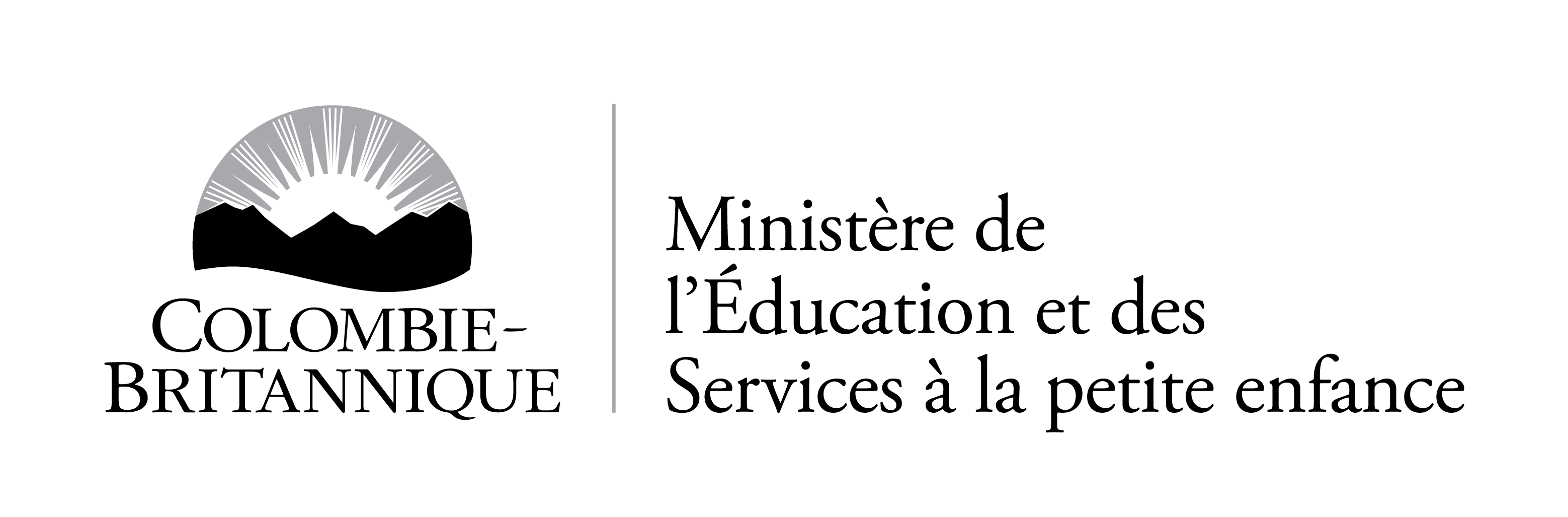 GRANDES IDÉESNormes d’apprentissageDomaine d’apprentissage : ÉDUCATION ARTISTIQUE	1re annéeGRANDES IDÉESNormes d’apprentissageDomaine d’apprentissage : ÉDUCATION ARTISTIQUE	2e annéeGRANDES IDÉESNormes d’apprentissageDomaine d’apprentissage : ÉDUCATION ARTISTIQUE	3e annéeGRANDES IDÉESNormes d’apprentissageDomaine d’apprentissage : ÉDUCATION ARTISTIQUE	3e annéeNormes d’apprentissage (suite)Domaine d’apprentissage : ÉDUCATION ARTISTIQUE	4e annéeGRANDES IDÉESNormes d’apprentissageDomaine d’apprentissage : ÉDUCATION ARTISTIQUE	4e annéeNormes d’apprentissage (suite)Domaine d’apprentissage : ÉDUCATION ARTISTIQUE	5e annéeGRANDES IDÉESNormes d’apprentissageDomaine d’apprentissage : ÉDUCATION ARTISTIQUE	5e annéeNormes d’apprentissage (suite)Domaine d’apprentissage : ÉDUCATION ARTISTIQUE	6e annéeGRANDES IDÉESNormes d’apprentissageDomaine d’apprentissage : ÉDUCATION ARTISTIQUE	6e annéeNormes d’apprentissage (suite)Domaine d’apprentissage : ÉDUCATION ARTISTIQUE	7e annéeGRANDES IDÉESNormes d’apprentissageDomaine d’apprentissage : ÉDUCATION ARTISTIQUE	7e annéeNormes d’apprentissage (suite)Domaine d’apprentissage : ÉDUCATION ARTISTIQUE	8e annéeGRANDES IDÉESNormes d’apprentissageDomaine d’apprentissage : ÉDUCATION ARTISTIQUE	8e annéeNormes d’apprentissage (suite)Domaine d’apprentissage : ÉDUCATION ARTISTIQUE – généralités	9e annéeGRANDES IDÉESNormes d’apprentissageDomaine d’apprentissage : ÉDUCATION ARTISTIQUE – généralités	9e annéeNormes d’apprentissage (suite)Domaine d’apprentissage : ÉDUCATION ARTISTIQUE – danse	9e annéeGRANDES IDÉESNormes d’apprentissageDomaine d’apprentissage : ÉDUCATION ARTISTIQUE – danse	9e annéeNormes d’apprentissage (suite)Domaine d’apprentissage : ÉDUCATION ARTISTIQUE – art dramatique	9e annéeGRANDES IDÉESNormes d’apprentissageDomaine d’apprentissage : ÉDUCATION ARTISTIQUE – art dramatique	9e annéeNormes d’apprentissage (suite)Domaine d’apprentissage : ÉDUCATION ARTISTIQUE – musique	9e annéeGRANDES IDÉESNormes d’apprentissageDomaine d’apprentissage : ÉDUCATION ARTISTIQUE – musique	9e annéeNormes d’apprentissage (suite)Domaine d’apprentissage : ÉDUCATION ARTISTIQUE – arts visuels	9e annéeGRANDES IDÉESNormes d’apprentissageDomaine d’apprentissage : ÉDUCATION ARTISTIQUE – arts visuels	9e annéeNormes d’apprentissage (suite)Les personnes créent des œuvres d’art pour exprimer ce qu’elles sont, en tant qu’individus et en tant que communauté.L’expérience des arts offre 
des possibilités d’investigation avec l’apprentissage par le jeu.La danse, l’art dramatique, la musique et les arts visuels expriment un sens d’une manière unique.Les arts permettent de tisser des liens et de partager des idées.Compétences disciplinairesContenuL’élève sera capable d’utiliser des processus créatifs pour  :Explorer et créerExplorer les éléments, les procédés, les matériaux, les mouvements, les technologies, 
les outils et les techniques des artsCréer des œuvres d’art en collaboration ou individuellement en appliquant des idées inspirées par l’imagination, par l’investigation, par l’expérimentation et par l’apprentissage par le jeuExplorer les expressions artistiques de soi et de sa communauté par des processus 
de créationRaisonner et réfléchirObserver l’usage que font les artistes (danseurs, comédiens, musiciens et artistes visuels) des procédés, des matériaux, des mouvements, des technologies, des outils 
et des techniques, et faire part de ses observationsDévelopper des procédés et des compétences techniques dans diverses formes d’art d’une manière qui favorise la motivation, le développement et l’imaginationRéfléchir aux processus de création et mettre ceux-ci en relation avec d’autres expériencesCommuniquer et documenterInterpréter l’utilisation des symboles dans les arts Exprimer des sentiments, des idées, des histoires, des observations et des expériences 
par les arts Décrire des œuvres et y réagir Découvrir, documenter et présenter des œuvres de création par divers moyensDémontrer une application de plus en plus raffinée du contenu disciplinaire ou un engagement de plus en plus grand à son égardL’élève connaîtra :Les éléments des arts, notamment :danse : corps, espace, dynamique, temps, relations, formeart dramatique : personnage, temps, lieu, intriguemusique : temps/pulsation, rythme, tempo, hauteur tonale, dynamiquearts visuels : éléments du design – ligne, forme, texture, couleur; principes du design – motif, répétitionLes procédés, matériaux, mouvements, technologies, outils et techniques employés dans
les activités artistiquesLa notation employée pour représenter les sons, 
les idées et les mouvementsUne variété de formes d’art dramatiqueLe symbolisme pour exprimer un sensLes arts autochtones traditionnels et contemporains, et les processus de création d’œuvres d’artLa variété des œuvres d’art et des traditions artistiques de la régionLa responsabilité individuelle et collective associée à la création, à l’expérience ou à la présentation dans un environnement d’apprentissage sécuritaire	ÉDUCATION ARTISTIQUE
Grandes idées – Approfondissements	Maternelle	ÉDUCATION ARTISTIQUE
Grandes idées – Approfondissements	MaternelleArts : Les arts comprennent notamment les quatre disciplines suivantes : danse, art dramatique, musique et arts visuels.Investigation : Méthode d’apprentissage qui consiste pour les élèves à se poser des questions, à s’interroger et à observer.Arts : Les arts comprennent notamment les quatre disciplines suivantes : danse, art dramatique, musique et arts visuels.Investigation : Méthode d’apprentissage qui consiste pour les élèves à se poser des questions, à s’interroger et à observer.	ÉDUCATION ARTISTIQUE
Compétences disciplinaires – Approfondissements	MaternelleÉléments : Caractéristiques de la danse, de l’art dramatique, de la musique et des arts visuels.Apprentissage par le jeu : Apprentissage faisant intervenir des situations réelles ou imaginaires pour susciter une réflexion et un questionnement chez l’élève. Dans l’apprentissage par le jeu, les élèves donnent libre cours à leur curiosité naturelle en explorant le monde qui les entoure. L’apprentissage par le jeu offre également des moyens variés pour susciter une réflexion approfondie et développer les capacités de résolution de problème. L’apprentissage peut se faire en collaboration dans des contextes individuels et de groupe.Processus de création : Moyens employés pour créer une œuvre artistique (en danse, en art dramatique, en musique et en arts visuels), notamment l’exploration, la sélection, l’association, le perfectionnement et la réflexion.Artistes : Personnes qui créent des œuvres d’art dans une discipline artistique (p. ex. danseur, comédien, musicien, artiste visuel); la définition inclut 
les élèves eux-mêmes.Formes d’art : Véhicules variés d’expression créative ou artistique, comme la peinture, la sculpture, le théâtre, l’improvisation, la danse, le chant et la performance dans des contextes individuels ou de groupe.Documenter : Activité qui aide l’élève à réfléchir sur son apprentissage (p. ex. par le dessin, la peinture, un journal, la photographie, la production 
de vidéos, l’enregistrement sonore, la construction d’une création, le montage d’un portfolio).Présenter : Comprend toutes les formes de présentation prévues dans le document Connecting, Creating, Presenting and Responding in Arts Education.	ÉDUCATION ARTISTIQUE
Contenu – Approfondissements	MaternelleDanse : Les éléments de la danse sont présents dans toutes les formes de danse et se raffinent au fil du temps.Musique : Les éléments de la musique sont présents dans toutes les formes de musique vocale et instrumentale et se raffinent au fil du temps.Corps : Ce que fait le corps en action – dans son intégralité ou dans ses parties constituantes, les types de mouvements (locomoteurs et 
non locomoteurs), etc.Espace : Où le corps se meut – lieu, niveau, direction, trajectoire, dimensions et portée, formes, etc. Dynamique (danse) : Comment l’énergie est canalisée par le corps en fonction du temps (rapide/soutenu), de la puissance (force/légèreté), 
de l’espace (direct/indirect) et du flux (libre/restreint).Temps : Comment le corps se meut en fonction du temps, y compris le temps (les pulsations), le tempo et les motifs rythmiques.Relations : Avec qui ou quoi le corps se meut; le mouvement peut être associé à diverses relations, notamment avec une autre personne, 
des groupes, des objets et des environnements.Forme (danse) : La forme, ou structure, de la danse; l’arrangement ordonné d’un contenu thématique, par exemple la phrase (début, milieu, fin), 
la forme ABA, le canon, l’appel-réponse, la narration, la forme abstraite.Personnage : En art dramatique, jouer le rôle d’un autre et explorer ses pensées, ses perceptions, ses sentiments et ses croyances.Rythme : Agencement de sons et de silences sur une certaine durée.Tempo : La fréquence ou la vitesse des temps.Hauteur tonale : Propriété d’une note (aiguë ou grave).Dynamique (musicale) : Degré d’intensité d’une musique (p. ex. forte, douce).Ligne : Par exemple, large, mince, ondulée, en zigzag, irrégulière, etc.Forme (arts visuels) : Espace fermé à deux dimensions par opposition à un espace à trois dimensions.Texture : Sensation au toucher (p. ex. doux, rugueux ou pelucheux).Principes du design : Utilisation planifiée d’éléments visuels pour produire l’effet désiré.Motif : Design dans lequel les formes, les couleurs ou les lignes se répètent avec régularité.Répétition : Utilisation d’un même objet, d’une même couleur, d’une même marque ou d’un même type de ligne à plusieurs reprises.Technologies : S’entendent aussi bien des techniques manuelles que des technologies numériques (p. ex. médias électroniques, éléments de production, technologie de l’information, matériel de sonorisation et matériel d’enregistrement). En arts visuels, toute technologie produisant une image (p. ex. pinceau, ciseaux, crayon, tampon), y compris l’usage improvisé d’éléments disparates.Notation : Toute forme de représentation écrite, visuelle ou cinétique d’une œuvre musicale; par exemple, explorer et représenter des motifs et des concepts musicaux au moyen d’un mouvement ou d’une percussion du corps (battre des mains, claquer des doigts, taper du pied). Dans la danse, il peut s’agir de l’utilisation d’un système écrit organisé ou non de symboles, de formes et de lignes représentant la position et les mouvements du corps.Forme d’art dramatique : Véhicule pour l’expression d’un sens dramatique (p. ex. improvisation, tableau vivant, jeu de rôles, mime, théâtre lu, histoire dramatisée); une forme d’art dramatique peut intégrer plusieurs médias ou combiner plusieurs disciplines des arts.Symbolisme : Utilisation d’un objet, d’un mot ou d’une action pour représenter une idée abstraite; le symbolisme fait notamment appel aux couleurs, 
aux images, aux mouvements et aux sons (p. ex. l’amour peut être symbolisé par la couleur rouge ou par les bras en position du berceau).Arts autochtones : Danses, chants, contes et objets créés par des Autochtones pour la vie de tous les jours ou pour jouer un rôle inspiré par une cérémonie ou un rituel de la culture traditionnelle.Œuvres d’art : Résultats des processus de création dans les disciplines comme la danse, l’art dramatique, la musique et les arts visuels.Responsabilité individuelle et collective : Veiller à sa propre sécurité physique et émotionnelle et à celle des autres en faisant l’expérience des arts; faire preuve de délicatesse à l’égard du contenu sensible; prendre soin des installations et de l’équipement.Présentation : Comprend toutes les formes de présentation prévues dans le document Connecting, Creating, Presenting and Responding in Arts Education.Les personnes créent des œuvres d’art pour exprimer ce qu’elles sont, en tant qu’individus et en tant que communauté.L’expérience des arts offre 
des possibilités d’investigation avec l’apprentissage par le jeu.La danse, l’art dramatique, la musique et les arts visuels expriment un sens d’une manière unique.Les arts permettent de tisser des liens et de partager des idées.Compétences disciplinairesContenuL’élève sera capable d’utiliser des processus créatifs pour  :Explorer et créerExplorer les éléments, les procédés, les matériaux, les mouvements, les technologies, 
les outils et les techniques des artsCréer des œuvres d’art en collaboration ou individuellement en appliquant des idées inspirées par l’imagination, par l’investigation, par l’expérimentation et par l’apprentissage par le jeuExplorer les expressions artistiques de soi et de sa communauté par des processus 
de créationRaisonner et réfléchirObserver l’usage que font les artistes (danseurs, comédiens, musiciens et artistes visuels) des procédés, des matériaux, des mouvements, des technologies, des outils 
et des techniques, et faire part de ses observations Développer des procédés et des compétences techniques dans diverses formes d’art d’une manière qui favorise la motivation, le développement et l’imagination Réfléchir aux processus de création et mettre ceux-ci en relation avec d’autres expériencesCommuniquer et documenterInterpréter le symbolisme et sa façon d’exprimer un sens dans les arts Exprimer des sentiments, des idées, des histoires, des observations et des expériences 
par la création artistiqueDécrire des œuvres et y réagirDécouvrir, documenter et présenter des œuvres de création par divers moyensDémontrer une application de plus en plus raffinée du contenu disciplinaire ou 
un engagement de plus en plus grand à son égardL’élève connaîtra :Les éléments des arts, notamment :danse : corps, espace, dynamique, temps, relations, formeart dramatique : personnage, temps, lieu, intriguemusique : temps/pulsation, rythme, tempo, hauteur tonale, dynamique, formearts visuels : éléments du design – ligne, forme, texture, couleur; principes du design – motif, répétitionLes procédés, matériaux, mouvements, technologies, outils et techniques employés dans les activités artistiques La notation employée pour représenter les sons, 
les idées et les mouvements Une variété de formes d’art dramatique Le symbolisme comme moyen d’exprimer un 
sens particulierLes arts autochtones traditionnels et contemporains, et les processus de création d’œuvres d’artUne variété d’œuvres d’art locales et de traditions artistiques de cultures et de communautés diversesLa responsabilité individuelle et collective associée à la création, à l’expérience ou à la présentation dans un environnement d’apprentissage sécuritaire	ÉDUCATION ARTISTIQUE
Grandes idées – Approfondissements	1re année	ÉDUCATION ARTISTIQUE
Grandes idées – Approfondissements	1re annéeArts : Les arts comprennent notamment les quatre disciplines suivantes : danse, art dramatique, musique et arts visuels.Investigation : Méthode d’apprentissage qui consiste pour les élèves à se poser des questions, à s’interroger et à observer.Arts : Les arts comprennent notamment les quatre disciplines suivantes : danse, art dramatique, musique et arts visuels.Investigation : Méthode d’apprentissage qui consiste pour les élèves à se poser des questions, à s’interroger et à observer.	ÉDUCATION ARTISTIQUE
Compétences disciplinaires – Approfondissements	1re annéeÉléments : Caractéristiques de la danse, de l’art dramatique, de la musique et des arts visuels.Apprentissage par le jeu : Apprentissage faisant intervenir des situations réelles ou imaginaires pour susciter une réflexion et un questionnement chez l’élève. Dans l’apprentissage par le jeu, les élèves donnent libre cours à leur curiosité naturelle en explorant le monde qui les entoure. L’apprentissage par le jeu offre également des moyens variés pour susciter une réflexion approfondie et développer les capacités de résolution de problème. L’apprentissage peut se faire en collaboration dans des contextes individuels et de groupe.Processus de création : Moyens employés pour créer une œuvre artistique (en danse, en art dramatique, en musique ou en arts visuels), notamment l’exploration, la sélection, l’association, le perfectionnement et la réflexion.Artistes : Personnes qui créent des œuvres d’art dans une discipline artistique (p. ex. danseur, comédien, musicien, artiste visuel); la définition inclut 
les élèves eux-mêmes.Formes d’art : Véhicules variés d’expression créative ou artistique, comme la peinture, la sculpture, le théâtre, l’improvisation, la danse, le chant et la performance dans des contextes individuels ou de groupe.Documenter : Activité qui aide l’élève à réfléchir sur son apprentissage (p. ex. par le dessin, la peinture, un journal, la photographie, la production 
de vidéos, l’enregistrement sonore, la construction d’une création, le montage d’un portfolio).Présenter : Comprend toutes les formes de présentation prévues dans le document Connecting, Creating, Presenting and Responding in Arts Education.	ÉDUCATION ARTISTIQUE
Contenu – Approfondissements	1re annéeDanse : Les éléments de la danse sont présents dans toutes les formes de danse et se raffinent au fil du temps.Musique : Les éléments de la musique sont présents dans toutes les formes de musique vocale et instrumentale et se raffinent au fil du temps.Corps : Ce que fait le corps en action – dans son intégralité ou dans ses parties constituantes, les types de mouvements (locomoteurs et 
non locomoteurs), etc.Espace : Où le corps se meut – lieu, niveau, direction, trajectoire, dimensions et portée, formes, etc. Dynamique (danse) : Comment l’énergie est canalisée par le corps en fonction du temps (rapide/soutenu), de la puissance (force/légèreté), 
de l’espace (direct/indirect) et du flux (libre/restreint).Temps : Comment le corps se meut en fonction du temps, y compris le temps (les pulsations), le tempo et les motifs rythmiques.Relations : Avec qui ou quoi le corps se meut; le mouvement peut être associé à diverses relations, notamment une autre personne, des groupes, 
des objets et des environnements.Forme (danse) : La forme, ou structure, de la danse; l’arrangement ordonné d’un contenu thématique, par exemple la phrase (début, milieu, fin), 
la forme ABA, le canon, l’appel-réponse, la narration, la forme abstraite.Personnage : En art dramatique, jouer le rôle d’un autre et explorer ses pensées, ses perceptions, ses sentiments et ses croyances.Rythme : Agencement de sons et de silences sur une certaine durée.Tempo : La fréquence ou la vitesse des temps.Hauteur tonale : Propriété d’une note (aiguë ou grave).Dynamique (musicale) : Degré d’intensité d’une musique et variations de volume (p. ex. plus forte, plus douce).Ligne : Par exemple, large, mince, ondulée, en zigzag, irrégulière, etc.Forme (arts visuels) : Espace fermé à deux dimensions par opposition à un espace à trois dimensions.Texture : Sensation au toucher (p. ex. doux, rugueux ou pelucheux).Forme (musicale) : Manière dont une œuvre musicale est structurée (p. ex. forme AB; phrases identiques/différentes).Principes du design : Utilisation planifiée d’éléments visuels pour produire l’effet désiré.Motif : Design dans lequel les formes, les couleurs ou les lignes se répètent avec régularité.Répétition : Utilisation d’un même objet, d’une même couleur, d’une même marque ou d’un même type de ligne à plusieurs reprises.Technologies : S’entendent aussi bien des techniques manuelles que des technologies numériques (p. ex. médias électroniques, éléments de production, technologie de l’information, matériel de sonorisation et matériel d’enregistrement). En arts visuels, toute technologie produisant 
une image (p. ex. pinceau, ciseaux, crayon, tampon), y compris l’usage improvisé d’éléments disparates.Notation : Toute forme de représentation écrite, visuelle ou cinétique d’une œuvre musicale; par exemple, inventer une notation pour représenter 
des sons. Dans la danse, il peut s’agir de l’utilisation d’un système écrit organisé ou non de symboles, de formes et de lignes représentant la position 
et les mouvements du corps.Formes d’art dramatique : Véhicules pour l’expression d’un sens dramatique (p. ex. improvisation, tableau vivant, jeu de rôles, mime, théâtre lu, histoire dramatisée); une forme d’art dramatique peut intégrer plusieurs médias ou combiner plusieurs disciplines des arts.Symbolisme : Utilisation d’un objet, d’un mot ou d’une action pour représenter une idée abstraite; le symbolisme fait notamment appel aux couleurs, 
aux images, aux mouvements et aux sons (p. ex. la tristesse peut être symbolisée par la couleur bleue, un tempo lent ou un legato).Arts autochtones : Danses, chants, contes et objets créés par des Autochtones pour la vie de tous les jours ou pour jouer un rôle inspiré par 
une cérémonie ou un rituel de la culture traditionnelle.Œuvres d’art : Résultats des processus de création dans les disciplines comme la danse, l’art dramatique, la musique et les arts visuels.Responsabilité individuelle et collective : Veiller à sa propre sécurité physique et émotionnelle et à celle des autres en faisant l’expérience des arts; faire preuve de délicatesse à l’égard du contenu sensible; prendre soin des installations et de l’équipement.Présentation : Comprend toutes les formes de présentation prévues dans le document Connecting, Creating, Presenting and Responding in Arts Education.L’expression créative permet de développer sa voix et son identité.L’expérimentation par les arts crée des occasions de prise de risque.La danse, l’art dramatique, la musique et les arts visuels représentent chacun un langage unique de création et de communication.Les arts permettent d’établir des liens affectifs et intellectuels avec des personnes d’autres lieux et d’autres époques.Compétences disciplinairesContenuL’élève sera capable d’utiliser des processus créatifs pour  :Explorer et créerExplorer les éléments, les procédés, les matériaux, les mouvements, les technologies, les outils et les techniques des artsCréer des œuvres d’art en collaboration ou individuellement en appliquant des 
idées inspirées par l’imagination, par l’investigation, par l’expérimentation et par l’apprentissage par le jeuExplorer l’expérience personnelle, la communauté et la culture par des activités artistiquesRaisonner et réfléchirObserver l’usage que font les artistes (danseurs, comédiens, musiciens et artistes visuels) des procédés, des matériaux, des mouvements, des technologies, des outils 
et des techniques, et faire part de ses observations Développer des procédés et des compétences techniques dans diverses formes d’art pour perfectionner ses habiletés artistiques Réfléchir aux processus de création et mettre ceux-ci en relation avec d’autres expériencesCommuniquer et documenterInterpréter le symbolisme et sa façon d’exprimer un sens dans les arts Exprimer des sentiments, des idées, des histoires, des observations et des expériences par la création artistiqueDécrire des œuvres et y réagir Découvrir, documenter et présenter des œuvres de création par divers moyensDémontrer une application de plus en plus raffinée du contenu disciplinaire ou un engagement de plus en plus grand à son égardL’élève connaîtra :Les éléments des arts, notamment : danse : corps, espace, dynamique, temps, relations, formeart dramatique : personnage, temps, lieu, 
intrigue, tensionmusique : temps/pulsation, durée, rythme, 
tempo, hauteur tonale, timbre, dynamique, forme, texturearts visuels : éléments du design – ligne, forme, texture, couleur, figure; principes du design – motif, répétition, rythme, contrasteLes procédés, matériaux, technologies, outils et techniques employés dans les activités artistiquesLa notation employée pour représenter les sons, 
les idées et les mouvementsUne variété de formes d’art dramatiqueLe symbolisme comme moyen d’exprimer un 
sens particulierLes arts autochtones traditionnels et contemporains, 
et les processus de création d’œuvres d’artUne variété d’œuvres d’art locales et de traditions artistiques de cultures, de communautés, d’époques 
et de lieux diversLa responsabilité individuelle et collective associée 
à la création, à l’expérience et à la présentation dans 
un environnement d’apprentissage sécuritaire	ÉDUCATION ARTISTIQUE
Grandes idées – Approfondissements	2e année	ÉDUCATION ARTISTIQUE
Grandes idées – Approfondissements	2e annéeArts : Les arts comprennent notamment les quatre disciplines suivantes : danse, art dramatique, musique et arts visuels.Prise de risque : Choix conscient d’entreprendre une activité dans un contexte où les résultats sont incertains et sont utilisés comme occasion d’apprentissage.Arts : Les arts comprennent notamment les quatre disciplines suivantes : danse, art dramatique, musique et arts visuels.Prise de risque : Choix conscient d’entreprendre une activité dans un contexte où les résultats sont incertains et sont utilisés comme occasion d’apprentissage.	ÉDUCATION ARTISTIQUE
Compétences disciplinaires – Approfondissements	2e annéeÉléments : Caractéristiques de la danse, de l’art dramatique, de la musique et des arts visuels.Apprentissage par le jeu : Apprentissage faisant intervenir des situations réelles ou imaginaires pour susciter une réflexion et un questionnement chez l’élève. Dans l’apprentissage par le jeu, les élèves donnent libre cours à leur curiosité naturelle en explorant le monde qui les entoure. L’apprentissage par le jeu offre également des moyens variés pour susciter une réflexion approfondie et développer les capacités de résolution de problème. L’apprentissage peut se faire en collaboration dans des contextes individuels et de groupe.Artistes : Personnes qui créent des œuvres d’art dans une discipline artistique (p. ex. danseur, comédien, musicien, artiste visuel); la définition inclut 
les élèves eux-mêmes.Formes d’art : Véhicules variés d’expression créative ou artistique, comme la peinture, la sculpture, le théâtre, l’improvisation, la danse, le chant et la performance dans des contextes individuels ou de groupe.Processus de création : Moyens employés pour créer une œuvre artistique (en danse, en art dramatique, en musique ou en arts visuels), notamment l’exploration, la sélection, l’association, le perfectionnement et la réflexion.Documenter : Activité qui aide l’élève à réfléchir sur son apprentissage (p. ex. par le dessin, la peinture, un journal, la photographie, la production 
de vidéos, l’enregistrement sonore, la construction d’une création, le montage d’un portfolio).Présenter : Comprend toutes les formes de présentation prévues dans le document Connecting, Creating, Presenting and Responding in Arts Education.	ÉDUCATION ARTISTIQUE
Contenu – Approfondissements	2e annéeDanse : Les éléments de la danse sont présents dans toutes les formes de danse et se raffinent au fil du temps.Musique : Les éléments de la musique sont présents dans toutes les formes de musique vocale et instrumentale et se raffinent au fil du temps.Corps : Ce que fait le corps en action – dans son intégralité ou dans ses parties constituantes, les types de mouvements (locomoteurs et 
non locomoteurs), etc.Espace : Où le corps se meut – lieu, niveau, direction, trajectoire, dimensions et portée, formes, etc. Dynamique (danse) : Comment l’énergie est canalisée par le corps en fonction du temps (rapide/soutenu), de la puissance (force/légèreté), 
de l’espace (direct/indirect) et du flux (libre/restreint).Temps : Comment le corps se meut en fonction du temps, y compris le temps (les pulsations), le tempo et les motifs rythmiques.Relations : Avec qui ou quoi le corps se meut; le mouvement peut être associé à diverses relations, notamment une autre personne, des groupes, 
des objets et des environnements.Forme (danse) : La forme, ou structure, de la danse; l’arrangement ordonné d’un contenu thématique, par exemple la phrase (début, milieu, fin), 
la forme ABA, le canon, l’appel-réponse, la narration, la forme abstraite.Personnage : En art dramatique, jouer le rôle d’un autre et explorer ses pensées, ses perceptions, ses sentiments et ses croyances.Durée : Période pendant laquelle se prolonge un son ou le silence par rapport au temps (p. ex. plus court, plus long ou égal).Rythme (musical) : Agencement de sons et de silences sur une certaine durée.Tempo : La fréquence ou la vitesse des temps.Hauteur tonale : Propriété d’une note – aiguë ou grave (p. ex. direction de la mélodie).Timbre : La qualité caractéristique d’un son indépendamment de la hauteur tonale et de la dynamique; timbre musical.Dynamique (musicale) : Degré d’intensité d’une musique et variations de volume (p. ex. plus forte, plus douce).Forme (musicale) : Manière dont une œuvre musicale est structurée (p. ex. forme AB; phrases identiques/différentes).Texture : Superposition simultanée des sons (p. ex. agencement du chant avec le son des instruments).Ligne : Par exemple, large, mince, ondulée, en zigzag, irrégulière, etc.Forme (arts visuels) : Espace fermé à deux dimensions par opposition à un espace à trois dimensions.Texture : Sensation au toucher (p. ex. doux, rugueux ou pelucheux).Figure : L’élément visuel se rapportant à la représentation, réelle ou implicite, de la forme tridimensionnelle d’une image; en arts visuels, 
la figure peut être géométrique (p. ex. sphère, cube, pyramide) ou organique (p. ex. animal).Principes du design : Utilisation planifiée d’éléments visuels pour produire l’effet désiré.Motif : Design dans lequel les formes, les couleurs ou les lignes se répètent avec régularité.Répétition : Utilisation d’un même objet, d’une même couleur, d’une même marque ou d’un même type de ligne à plusieurs reprises.Rythme (arts visuels) : Agencement de motifs et de mouvement destiné à créer une impression d’énergie organisée.Technologies : S’entendent aussi bien des techniques manuelles que des technologies numériques (p. ex. médias électroniques, éléments de production, technologie de l’information, matériel de sonorisation et matériel d’enregistrement). En arts visuels, toute technologie produisant une image (p. ex. pinceau, ciseaux, crayon, tampon), y compris l’usage improvisé d’éléments disparates.Notation : Toute forme de représentation écrite, visuelle ou cinétique d’une œuvre musicale; par exemple, introduire une version simplifiée de la 
notation musicale standard (p. ex. une portée à trois lignes au lieu de cinq). Dans la danse, il peut s’agir de l’utilisation d’un système écrit organisé 
ou non de symboles, de formes et de lignes représentant la position et les mouvements du corps.Formes d’art dramatique : Véhicules pour l’expression d’un sens dramatique (p. ex. improvisation, tableau vivant, jeu de rôles, mime, théâtre lu, histoire dramatisée); une forme d’art dramatique peut intégrer plusieurs médias ou combiner plusieurs disciplines des arts.Symbolisme : Utilisation d’un objet, d’un mot ou d’une action pour représenter une idée abstraite; le symbolisme fait notamment appel aux couleurs, 
aux images, aux mouvements et aux sons (p. ex. la famille peut être représentée par des formes reliées entre elles, des sonorités semblables ou un mouvement collectif).Arts autochtones : Danses, chants, contes et objets créés par des Autochtones pour la vie de tous les jours ou pour jouer un rôle inspiré par 
une cérémonie ou un rituel de la culture traditionnelle.Œuvres d’art : Résultats des processus de création dans les disciplines comme la danse, l’art dramatique, la musique et les arts visuels.Responsabilité individuelle et collective : Veiller à sa propre sécurité physique et émotionnelle et à celle des autres en faisant l’expérience des arts; faire preuve de délicatesse à l’égard du contenu sensible; prendre soin des installations et de l’équipement.Présentation : Comprend toutes les formes de présentation prévues dans le document Connecting, Creating, Presenting and Responding in Arts Education.Le corps et l’esprit travaillent de concert pendant la création d’une œuvre d’art.Les expériences créatrices impliquent une interaction entre l’exploration, l’investigation et le choix orienté.La danse, l’art dramatique, la musique et les arts visuels représentent chacun un langage unique de création et de communication.L’art permet de mettre en relation ses expériences avec celles des autres.Compétences disciplinairesContenuL’élève sera capable d’utiliser des processus créatifs pour  :Explorer et créerChoisir les éléments, les procédés, les matériaux, les mouvements, 
les technologies, les outils, les techniques et les environnements des artsCréer des œuvres d’art en collaboration ou individuellement en appliquant 
des idées inspirées par l’imagination, par l’investigation, par l’expérimentation et par l’apprentissage par le jeuExplorer l’identité, le lieu, la culture et l’appartenance par des expériences artistiquesExplorer les relations au sein des cultures, des communautés et des artsRaisonner et réfléchirObserver, écouter, décrire, explorer et prédire l’usage que font les artistes (danseurs, comédiens, musiciens et artistes visuels) des procédés, des matériaux, des mouvements, des technologies, des outils et des techniques Perfectionner des idées, des procédés et des compétences techniques dans une variété de formes d’artRéfléchir aux processus de création et mettre ceux-ci en relation avec ses expériences personnellesFaire appel à des connaissances et à des compétences d’autres domaines d’apprentissage pour planifier, créer et interpréter des œuvres d’artCommuniquer et documenterAppliquer à de nouveaux contextes les compétences, les compréhensions 
et les procédés acquisInterpréter et communiquer des idées au moyen du symbolisme artistiqueL’élève connaîtra :Les éléments des arts, notamment : danse : corps, espace, dynamique, temps, relations, formeart dramatique : personnage, temps, lieu, intrigue, tensionmusique : temps/pulsation, durée, rythme, tempo, hauteur tonale, timbre, dynamique, forme, texturearts visuels : éléments du design – ligne, forme, espace, texture, couleur, figure; principes du design – motif, répétition, rythme, contraste, emphaseLes procédés, matériaux, technologies, outils et techniques employés dans les activités artistiquesLa notation employée pour représenter les sons, les idées 
et les mouvementsUne variété de formes d’art dramatiqueLes stratégies de développement de l’imageLes éléments chorégraphiquesLe symbolisme pour créer et représenter un sensLes arts autochtones traditionnels et contemporains, et les processus de création d’œuvres d’artUne variété d’œuvres d’art locales et de traditions artistiques 
de cultures, de communautés, d’époques et de lieux diversLa responsabilité individuelle et collective associée à la création, à l’expérience et à la présentation dans un environnement d’apprentissage sécuritaireCompétences disciplinairesContenuExprimer des sentiments, des idées et des expériences de façon créative Décrire des œuvres d’art visuel et d’art du spectacle, y réagir et formuler 
des commentaires constructifs Découvrir, documenter et présenter des œuvres de création par 
divers moyensDémontrer une application de plus en plus raffinée du contenu disciplinaire ou un engagement de plus en plus grand à son égard	ÉDUCATION ARTISTIQUE
Grandes idées – Approfondissements	3e annéeŒuvres d’art : Résultats des processus de création dans les disciplines comme la danse, l’art dramatique, la musique et les arts visuels.Art : Les arts comprennent notamment les quatre disciplines suivantes : danse, art dramatique, musique et arts visuels.	ÉDUCATION ARTISTIQUE
Compétences disciplinaires – Approfondissements	3e annéeÉléments : Caractéristiques de la danse, de l’art dramatique, de la musique et des arts visuels.Apprentissage par le jeu : Apprentissage faisant intervenir des situations réelles ou imaginaires pour susciter une réflexion et un questionnement chez l’élève. Dans l’apprentissage par le jeu, les élèves donnent libre cours à leur curiosité naturelle en explorant le monde qui les entoure. L’apprentissage par le jeu offre également des moyens variés pour susciter une réflexion approfondie et développer les capacités de résolution de problème. L’apprentissage peut se faire en collaboration dans des contextes individuels et de groupe.Artistes : Personnes qui créent des œuvres d’art dans une discipline artistique (p. ex. danseur, comédien, musicien, artiste visuel); la définition inclut 
les élèves eux-mêmes.Formes d’art : Véhicules variés d’expression créative ou artistique, comme la peinture, la sculpture, le théâtre, l’improvisation, la danse, le chant et la performance dans des contextes individuels ou de groupe.Processus de création : Moyens employés pour créer une œuvre artistique (en danse, en art dramatique, en musique ou en arts visuels), notamment l’exploration, la sélection, l’association, le perfectionnement et la réflexion.Domaines d’apprentissage : Dans les programmes d’études provinciaux de la Colombie-Britannique, les domaines d’apprentissage sont les champs 
de savoir fondés sur les disciplines, comme les sciences, l’éducation artistique et les sciences humaines; chaque domaine d’apprentissage comprend 
un ensemble de normes d’apprentissage.Documenter : Activité qui aide l’élève à réfléchir sur son apprentissage (p. ex. par le dessin, la peinture, un journal, la photographie, la production 
de vidéos, l’enregistrement sonore, la construction d’une création, le montage d’un portfolio).Présenter : Comprend toutes les formes de présentation prévues dans le document Connecting, Creating, Presenting and Responding in Arts Education.	ÉDUCATION ARTISTIQUE
Contenu – Approfondissements	3e annéeDanse : Les éléments de la danse sont présents dans toutes les formes de danse et se raffinent au fil du temps.Musique : Les éléments de la musique sont présents dans toutes les formes de musique vocale et instrumentale et se raffinent au fil du temps.Corps : Ce que fait le corps en action – dans son intégralité ou dans ses parties constituantes, les types de mouvements (locomoteurs et 
non locomoteurs), etc.Espace : Où le corps se meut – lieu, niveau, direction, trajectoire, dimensions et portée, formes, etc. Dynamique (danse) : Comment l’énergie est canalisée par le corps en fonction du temps (rapide/soutenu), de la puissance (force/légèreté), 
de l’espace (direct/indirect) et du flux (libre/restreint).Temps : Comment le corps se meut en fonction du temps, y compris le temps (les pulsations), le tempo et les motifs rythmiques.Relations : Avec qui ou quoi le corps se meut; le mouvement peut être associé à diverses relations, notamment une autre personne, des groupes, 
des objets et des environnements.Forme (danse) : La forme, ou structure, de la danse; l’arrangement ordonné d’un contenu thématique, par exemple la phrase (début, milieu, fin), 
la forme ABA, le canon, l’appel-réponse, la narration, la forme abstraite.Personnage : En art dramatique, jouer le rôle d’un autre et explorer ses pensées, ses perceptions, ses sentiments et ses croyances.Durée : Période pendant laquelle se prolonge un son ou le silence par rapport au temps (p. ex. plus court, plus long ou égal).Rythme (musical) : Agencement de sons et de silences sur une certaine durée.Tempo : La fréquence ou la vitesse des temps.Hauteur tonale : Propriété d’une note (aiguë ou grave).Timbre : La qualité caractéristique d’un son indépendamment de la hauteur tonale et de la dynamique; timbre musical.Dynamique (musicale) : Degré d’intensité d’une musique et variations de volume (p. ex. plus forte, plus douce).Forme (musicale) : Manière dont une œuvre musicale est structurée (p. ex. forme AB; phrases identiques/différentes).Texture : Superposition simultanée des sons (p. ex. agencement du chant avec le son des instruments, chansons avec accompagnement).Figure : L’élément visuel se rapportant à la représentation, réelle ou implicite, de la forme tridimensionnelle d’une image; en arts visuels, 
la figure peut être géométrique (p. ex. sphère, cube, pyramide) ou organique (p. ex. animal).Principes du design : Utilisation planifiée d’éléments visuels pour produire l’effet désiré.Motif : Design dans lequel les formes, les couleurs ou les lignes se répètent avec régularité.Répétition : Utilisation d’un même objet, d’une même couleur, d’une même marque ou d’un même type de ligne à plusieurs reprises.Rythme (arts visuels) : Agencement de motifs et de mouvement destiné à créer une impression d’énergie organisée.Technologies : S’entendent aussi bien des techniques manuelles que des technologies numériques (p. ex. médias électroniques, éléments de production, technologie de l’information, matériel de sonorisation et matériel d’enregistrement). En arts visuels, toute technologie produisant une image (p. ex. pinceau, ciseaux, crayon, tampon), y compris l’usage improvisé d’éléments disparates.Notation : Toute forme de représentation écrite, visuelle ou cinétique d’une œuvre musicale; par exemple, inventer une notation non conventionnelle pour représenter des sons, ou utiliser la notation conventionnelle pour représenter des sons aigus et graves sur une portée à trois lignes. Dans la danse, il peut s’agir de l’utilisation d’un système écrit organisé ou non de symboles, de formes et de lignes représentant la position et les mouvements du corps.Formes d’art dramatique : Véhicules pour l’expression d’un sens dramatique (p. ex. improvisation, tableau vivant, jeu de rôles, mime, théâtre lu, histoire dramatisée); une forme d’art dramatique peut intégrer plusieurs médias ou combiner plusieurs disciplines des arts.Stratégies de développement de l’image : Procédés permettant de transformer des idées et des expériences en images visuelles, comme l’élaboration, la répétition et la simplification.Éléments chorégraphiques : Manières de développer le mouvement (p. ex. changement de niveau, dynamique, durée, ampleur, répétition).Symbolisme : Utilisation d’un objet, d’un mot ou d’une action pour représenter une idée abstraite; le symbolisme fait notamment appel aux couleurs, 
aux images, aux mouvements et aux sons (p. ex. le système solaire peut être représenté par un espace positif ou négatif, une exploration sonore ou 
un mouvement collectif).Arts autochtones : Danses, chants, contes et objets créés par des Autochtones pour la vie de tous les jours ou pour jouer un rôle inspiré par 
une cérémonie ou un rituel de la culture traditionnelle.Œuvres d’art : Résultats des processus de création dans les disciplines comme la danse, l’art dramatique, la musique et les arts visuels.Responsabilité individuelle et collective : Veiller à sa propre sécurité physique et émotionnelle et à celle des autres en faisant l’expérience des arts; faire preuve de délicatesse à l’égard du contenu sensible; prendre soin des installations et de l’équipement.Présentation : Comprend toutes les formes de présentation prévues dans le document Connecting, Creating, Presenting and Responding in Arts Education.L’expression créative est 
un moyen d’explorer et de partager son identité au sein d’une communauté.Les artistes font toutes sortes d’expériences 
pour découvrir de
 nouvelles possibilités.La danse, l’art dramatique, la musique et les arts visuels représentent 
chacun un langage unique de création et de communication.L’exploration des œuvres d’art expose la personne à des valeurs, à des connaissances et à des perspectives diverses.Compétences disciplinairesContenuL’élève sera capable d’utiliser des processus créatifs pour  :Explorer et créerChoisir des éléments, des procédés, des matériaux, des mouvements, des technologies, des outils, des techniques et des environnements 
en faisant divers choix et combinaisons visant un objectif précis de création artistiqueCréer des œuvres d’art en collaboration ou individuellement en appliquant des idées inspirées par l’imagination, par l’investigation, par l’expérimentation et par l’apprentissage par le jeuExplorer l’identité, le lieu, la culture et l’appartenance par des expériences artistiquesExplorer les relations au sein des cultures, des sociétés et des artsRaisonner et réfléchirObserver, écouter, décrire, explorer et prédire l’usage que font les artistes (danseurs, comédiens, musiciens et artistes visuels) des procédés, des matériaux, des mouvements, des technologies, des outils, des techniques et des environnements pour créer et communiquerDévelopper et perfectionner des idées, des procédés et des compétences techniques dans diverses formes d’art pour améliorer la qualité de ses créations artistiquesRéfléchir aux processus de création et mettre ceux-ci en relation avec d’autres expériencesFaire appel à des connaissances et à des compétences d’autres 
domaines d’apprentissage pour planifier, créer, interpréter et analyser des œuvres d’artL’élève connaîtra :Les éléments et les principes qui, ensemble, créent un sens dans 
les arts, notamment les éléments et principes suivants : danse : corps, espace, dynamique, temps, relations, forme 
et principes du mouvementart dramatique : personnage, temps, lieu, intrigue, tension, ambiance et centre d’intérêtmusique : temps/pulsation, durée, rythme, tempo, hauteur tonale, timbre, dynamique, forme, texturearts visuels : éléments du design – ligne, forme, espace, texture, couleur, figure; principes du design – motif, répétition, équilibre, contraste, emphase, rythme, variétéLes procédés, matériaux, technologies, outils et techniques employés dans les œuvres de créationLes éléments chorégraphiquesUne variété de formes d’art dramatiqueLa notation employée pour représenter les sons, les idées, 
les mouvements, les éléments et les actionsLes stratégies de développement de l’imageLe symbolisme et la métaphore pour créer et représenter un sensLes arts autochtones traditionnels et contemporains, et les processus de création d’œuvres d’artUne variété d’œuvres d’art de la région et du pays et de traditions artistiques de cultures, de communautés, d’époques et de lieux diversCompétences disciplinairesContenuCommuniquer et documenterAdapter les compétences, les compréhensions et les procédés acquis 
pour les appliquer à de nouveaux contextes, à des fins différentes et pour un autre publicInterpréter et communiquer des idées en utilisant le symbolisme pour exprimer un sens par les artsExprimer des sentiments, des idées et des expériences de façon créative Décrire des œuvres d’art et y réagir, et explorer l’intention des artistesDécouvrir, documenter et présenter des œuvres de création par 
divers moyensDémontrer une application de plus en plus raffinée du contenu disciplinaire ou un engagement de plus en plus grand à son égardLa responsabilité individuelle et collective associée à la création, 
à l’expérience ou à la présentation dans un environnement d’apprentissage sécuritaire	ÉDUCATION ARTISTIQUE
Grandes idées – Approfondissements	4e annéeArtistes : Personnes qui créent des œuvres d’art dans une discipline artistique (p. ex. danseur, comédien, musicien, artiste visuel); la définition inclut 
les élèves eux-mêmes.Œuvres d’art : Résultats des processus de création dans les disciplines comme la danse, l’art dramatique, la musique et les arts visuels.	ÉDUCATION ARTISTIQUE
Compétences disciplinaires – Approfondissements	4e annéeÉléments : Caractéristiques de la danse, de l’art dramatique, de la musique et des arts visuels.Apprentissage par le jeu : Apprentissage faisant intervenir des situations réelles ou imaginaires pour susciter une réflexion et un questionnement chez l’élève. Dans l’apprentissage par le jeu, les élèves donnent libre cours à leur curiosité naturelle en explorant le monde qui les entoure. L’apprentissage par le jeu offre également des moyens variés pour susciter une réflexion approfondie et développer les capacités de résolution de problème. L’apprentissage peut se faire en collaboration dans des contextes individuels et de groupe.Artistes : Personnes qui créent des œuvres d’art dans une discipline artistique (p. ex. danseur, comédien, musicien, artiste visuel); la définition inclut 
les élèves eux-mêmes.Formes d’art : Véhicules variés d’expression créative ou artistique, comme la peinture, la sculpture, le théâtre, l’improvisation, la danse, le chant et la performance dans des contextes individuels ou de groupe.Processus de création : Moyens employés pour créer une œuvre artistique (en danse, en art dramatique, en musique ou en arts visuels), notamment l’exploration, la sélection, l’association, le perfectionnement et la réflexion.Domaines d’apprentissage : Dans les programmes d’études provinciaux de la Colombie-Britannique, les domaines d’apprentissage sont les champs 
de savoir fondés sur les disciplines, comme les sciences, l’éducation artistique et les sciences humaines; chaque domaine d’apprentissage comprend 
un ensemble de normes d’apprentissage.Documenter : Activité qui aide l’élève à réfléchir sur son apprentissage (p. ex. par le dessin, la peinture, un journal, la photographie, la production 
de vidéos, l’enregistrement sonore, la construction d’une création, le montage d’un portfolio).Présenter : Comprend toutes les formes de présentation indiquées dans le document Connecting, Creating, Presenting and Responding in Arts Education.	ÉDUCATION ARTISTIQUE
Contenu – Approfondissements	4e annéeDanse : Les éléments de la danse sont présents dans toutes les formes de danse et se raffinent au fil du temps.Musique : Les éléments de la musique sont présents dans toutes les formes de musique vocale et instrumentale et se raffinent au fil du temps.Corps : Ce que fait le corps en action – dans son intégralité ou dans ses parties constituantes, les types de mouvements (locomoteurs et 
non locomoteurs), etc.Espace : Où le corps se meut – lieu, niveau, direction, trajectoire, dimensions et portée, formes, etc. Dynamique (danse) : Comment l’énergie est canalisée par le corps en fonction du temps (rapide/soutenu), de la puissance (force/légèreté), 
de l’espace (direct/indirect) et du flux (libre/restreint).Temps : Comment le corps se meut en fonction du temps, y compris le temps (les pulsations), le tempo et les motifs rythmiques.Relations : Avec qui ou quoi le corps se meut; le mouvement peut être associé à diverses relations, notamment une autre personne, des groupes, 
des objets et des environnements.Forme (danse) : La forme, ou structure, de la danse; l’arrangement ordonné d’un contenu thématique, par exemple la phrase (début, milieu, fin), 
la forme ABA, le canon, l’appel-réponse, la narration, la forme abstraite.Principes du mouvement : Alignement (mobilité, stabilité, verticalité), transfert de poids, souplesse, force, équilibre, coordination.Personnage : En art dramatique, jouer le rôle d’un autre et explorer ses pensées, ses perceptions, ses sentiments et ses croyances.Durée : Période pendant laquelle se prolonge un son ou le silence par rapport au temps (p. ex. plus court, plus long ou égal).Rythme (musical) : Agencement de sons et de silences sur une certaine durée.Tempo : La fréquence ou la vitesse des temps.Hauteur tonale : Propriété d’une note (aiguë ou grave), par exemple pas mélodiques, sauts, bonds ou répétition de tons.Timbre : La qualité caractéristique d’un son indépendamment de la hauteur tonale et de la dynamique; timbre musical.Dynamique (musicale) : Niveaux relatifs et variations du volume du son (p. ex. forte, piano, decrescendo).Forme (musicale) : Manière dont une œuvre musicale est structurée (p. ex. forme AB, rondo).Texture : Superposition simultanée des sons (p. ex. agencement du chant avec le son des instruments, chansons avec accompagnement).Figure : L’élément visuel se rapportant à la représentation, réelle ou implicite, de la forme tridimensionnelle d’une image; en arts visuels, 
la figure peut être géométrique (p. ex. sphère, cube, pyramide) ou organique (p. ex. animal).Principes du design : Utilisation planifiée d’éléments visuels pour produire l’effet désiré.Motif : Design dans lequel les formes, les couleurs ou les lignes se répètent avec régularité.Répétition : Utilisation d’un même objet, d’une même couleur, d’une même marque ou d’un même type de ligne à plusieurs reprises.Équilibre : Principe du design s’intéressant à l’arrangement d’un ou de plusieurs éléments d’un ensemble pour que celui-ci apparaisse comme équilibré dans son design et ses proportions (p. ex. équilibre des formes ou des couleurs, équilibre des teintes pâles et foncées).Rythme (arts visuels) : Agencement de motifs et de mouvement destiné à créer une impression d’énergie organisée.Stratégies de développement de l’image : Procédés permettant de transformer des idées et des expériences en images visuelles, comme l’élaboration, la répétition et la simplification.Éléments chorégraphiques : Manières de développer le mouvement (p. ex. changement de niveau, dynamique, durée, ampleur, répétition).Technologies : S’entendent aussi bien des techniques manuelles que des technologies numériques (p. ex. médias électroniques, éléments de production, technologie de l’information, matériel de sonorisation et matériel d’enregistrement). En arts visuels, toute technologie produisant une image (p. ex. pinceau, ciseaux, crayon, tampon), y compris l’usage improvisé d’éléments disparates.Notation : Toute forme de représentation écrite, visuelle ou cinétique d’une œuvre musicale; par exemple, représenter des sons avec une notation conventionnelle ou non conventionnelle, ou introduire la notion de clé de sol et de portée à cinq lignes. Dans la danse, il peut s’agir de l’utilisation d’un système écrit organisé ou non de symboles, de formes et de lignes représentant la position et les mouvements du corps. En art dramatique, cela peut comprendre des diagrammes donnant des indications scéniques.Formes d’art dramatique : Véhicules pour l’expression d’un sens dramatique (p. ex. improvisation, tableau vivant, jeu de rôles, mime, théâtre lu, histoire dramatisée); une forme d’art dramatique peut intégrer plusieurs médias ou combiner plusieurs disciplines des arts.Symbolisme : Utilisation d’un objet, d’un mot ou d’une action pour représenter une idée abstraite; le symbolisme fait notamment appel aux couleurs, 
aux images, aux mouvements et aux sons (p. ex. l’amour peut être symbolisé par la couleur rouge ou par les bras en position du berceau).Arts autochtones : Danses, chants, contes et objets créés par des Autochtones pour la vie de tous les jours ou pour jouer un rôle inspiré par 
une cérémonie ou un rituel de la culture traditionnelle.Œuvres d’art : Résultats des processus de création dans les disciplines comme la danse, l’art dramatique, la musique et les arts visuels.Responsabilité individuelle et collective : Veiller à sa propre sécurité physique et émotionnelle et à celle des autres en faisant l’expérience des arts; faire preuve de délicatesse à l’égard du contenu sensible; prendre soin des installations et de l’équipement.Présentation : Comprend toutes les formes de présentation indiquées dans le document Connecting, Creating, Presenting and Responding in Arts Education.L’expression et les expériences créatives élargissent la notion d’identité et le sentiment d’appartenance.Les artistes font toutes sortes d’expériences pour découvrir 
de nouvelles possibilités 
et perspectives.La danse, l’art dramatique, la musique et les arts visuels représentent chacun un langage unique de création et 
de communication.Les œuvres d’art influencent le monde qui nous entoure et sont à leur tour influencées par le monde.Compétences disciplinairesContenuL’élève sera capable d’utiliser des processus créatifs pour  :Explorer et créerChoisir des éléments, des procédés, des matériaux, des mouvements, des technologies, des outils, des techniques et des environnements artistiques 
pour exprimer un sens dans son œuvreCréer des œuvres d’art en collaboration ou individuellement en appliquant 
des idées inspirées par l’imagination, par l’investigation, par l’expérimentation 
et par l’apprentissage par le jeuExplorer les liens à l’identité, au lieu, à la culture et à l’appartenance par 
l’expression créativeExplorer une gamme de cultures et de relations entre les cultures, les sociétés 
et les artsRaisonner et réfléchirObserver, écouter, décrire, explorer et prédire l’usage que font les artistes (danseurs, comédiens, musiciens et artistes visuels) des procédés, des matériaux, des mouvements, des technologies, des outils, des techniques et des environnements pour créer et communiquerDévelopper et perfectionner des idées, des procédés et des compétences techniques dans diverses formes d’art pour améliorer la qualité de ses créations artistiquesRéfléchir aux processus de création en tant que personne ou en tant que groupe, 
et mettre ceux-ci en relation avec d’autres expériencesFaire appel à des connaissances et à des compétences d’autres domaines d’apprentissage pour planifier, créer, interpréter et analyser des œuvres d’artExaminer les relations entre les arts et le mondeL’élève connaîtra :Les éléments et les principes qui, ensemble, créent un sens dans les arts, notamment les éléments et principes suivants : danse : corps, espace, dynamique, temps, relations, forme et principes du mouvementart dramatique : personnage, temps, lieu, intrigue, tension, ambiance et centre d’intérêtmusique : temps/pulsation, mètre, durée, rythme, tempo, hauteur tonale, timbre, dynamique, 
forme, texturearts visuels : éléments du design – ligne, forme, espace, texture, couleur, figure, valeur; principes 
du design – équilibre, motif, répétition, contraste, emphase, rythme, unité et harmonie, variétéLes procédés, matériaux, technologies, outils et techniques employés dans les activités artistiquesLes éléments chorégraphiquesUne variété de formes d’art dramatiqueLa notation employée pour représenter les sons, 
les idées, les mouvements, les éléments et les actionsLes stratégies de développement de l’imageLe symbolisme et la métaphore pour explorer des idées 
et des perspectivesCompétences disciplinairesContenuCommuniquer et documenterAdapter les compétences, les compréhensions et les procédés acquis pour les appliquer à de nouveaux contextes, à des fins différentes et pour d’autre publicInterpréter et communiquer des idées en utilisant des symboles et des éléments 
pour exprimer un sens par les artsExprimer des sentiments, des idées et des expériences par les artsDécrire des œuvres d’art et y réagir, et explorer l’intention des artistesDécouvrir, documenter et présenter des œuvres de création par divers moyensDémontrer une application de plus en plus raffinée du contenu disciplinaire ou un engagement de plus en plus grand à son égardLes arts autochtones traditionnels et contemporains, 
et les processus de création d’œuvres d’artUne variété d’œuvres d’art de la région et du pays et 
de traditions artistiques de cultures, de communautés, d’époques et de lieux diversLa responsabilité individuelle et collective associée 
à la création, à l’expérience ou à la présentation dans 
un environnement d’apprentissage sécuritaire	ÉDUCATION ARTISTIQUE
Grandes idées – Approfondissements	5e annéeArtistes : Personnes qui créent des œuvres d’art dans une discipline artistique (p. ex. danseur, comédien, musicien, artiste visuel); la définition inclut 
les élèves eux-mêmes.Communication : L’art est en soi une forme de communication.Œuvres d’art : Résultats des processus de création dans les disciplines comme la danse, l’art dramatique, la musique et les arts visuels.	ÉDUCATION ARTISTIQUE
Compétences disciplinaires – Approfondissements	5e annéeÉléments : Caractéristiques de la danse, de l’art dramatique, de la musique et des arts visuels.Technologies : Appareils numériques et non numériques, et procédés employés, de manière conventionnelle ou expérimentale, par les artistes pour créer leurs œuvres.Apprentissage par le jeu : Apprentissage faisant intervenir des situations réelles ou imaginaires pour susciter une réflexion et un questionnement chez l’élève. Dans l’apprentissage par le jeu, les élèves donnent libre cours à leur curiosité naturelle en explorant le monde qui les entoure. L’apprentissage par le jeu offre également des moyens variés pour susciter une réflexion approfondie et développer les capacités de résolution de problème. L’apprentissage peut se faire en collaboration dans des contextes individuels et de groupe.Artistes : Personnes qui créent des œuvres d’art dans une discipline artistique (p. ex. danseur, comédien, musicien, artiste visuel); la définition inclut 
les élèves eux-mêmes.Formes d’art : Véhicules variés d’expression créative ou artistique, comme la peinture, la sculpture, le théâtre, l’improvisation, la danse, le chant et la performance dans des contextes individuels ou de groupe.Processus de création : Moyens employés pour créer une œuvre artistique (en danse, en art dramatique, en musique ou en arts visuels), notamment l’exploration, la sélection, l’association, le perfectionnement et la réflexion.Domaines d’apprentissage : Dans les programmes d’études provinciaux de la Colombie-Britannique, les domaines d’apprentissage sont les champs 
de savoir fondés sur les disciplines, comme les sciences, l’éducation artistique et les sciences humaines; chaque domaine d’apprentissage comprend 
un ensemble de normes d’apprentissage.Public : Personne ou groupe de personnes qui assistent ou qui participent à une œuvre artistique (une œuvre achevée ou une création évolutive).Symboles : Représentation d’une idée (symbolisme); moyen de communiquer des instructions sur l’interprétation d’une œuvre (p. ex. indicateurs 
de tempo en musique).Documenter : Activité qui aide l’élève à réfléchir sur son apprentissage (p. ex. par le dessin, la peinture, un journal, la photographie, la production 
de vidéos, l’enregistrement sonore, la construction d’une création, le montage d’un portfolio).Présenter : Comprend toutes les formes de présentation indiquées dans le document Connecting, Creating, Presenting and Responding in Arts Education.	ÉDUCATION ARTISTIQUE
Contenu – Approfondissements	5e annéeDanse : Les éléments de la danse sont présents dans toutes les formes de danse et se raffinent au fil du temps.Musique : Les éléments de la musique sont présents dans toutes les formes de musique vocale et instrumentale et se raffinent au fil du temps.Corps : Ce que fait le corps en action – dans son intégralité ou dans ses parties constituantes, les types de mouvements (locomoteurs et 
non locomoteurs), etc.Espace : Où le corps se meut – lieu, niveau, direction, trajectoire, dimensions et portée, formes, etc. Dynamique (danse) : Comment l’énergie est canalisée par le corps en fonction du temps (rapide/soutenu), de la puissance (force/légèreté), 
de l’espace (direct/indirect) et du flux (libre/restreint).Temps : Comment le corps se meut en fonction du temps, y compris le temps (les pulsations), le tempo et les motifs rythmiques.Relations : Avec qui ou quoi le corps se meut; le mouvement peut être associé à diverses relations, notamment une autre personne, des groupes, 
des objets et des environnements.Forme (danse) : La forme, ou structure, de la danse; l’arrangement ordonné d’un contenu thématique, par exemple la phrase (début, milieu, fin), 
la forme ABA, le canon, l’appel-réponse, la narration, la forme abstraite.Principes du mouvement : Alignement (mobilité, stabilité, verticalité), transfert de poids, souplesse, force, équilibre, coordination.Personnage : En art dramatique, jouer le rôle d’un autre et explorer ses pensées, ses perceptions, ses sentiments et ses croyances.Mètre : Groupes ou motifs de temps forts et de temps faibles. Durée : Période pendant laquelle se prolonge un son ou le silence par rapport au temps.Rythme (musical) : Agencement de sons et de silences sur une certaine durée.Tempo : La fréquence ou la vitesse des temps.Hauteur tonale : Propriété d’une note (aiguë ou grave).Timbre : La qualité caractéristique d’un son indépendamment de la hauteur tonale et de la dynamique; timbre musical.Dynamique (musicale) : Niveaux relatifs et variations du volume du son (p. ex. forte, piano, decrescendo).Forme (musicale) : Manière dont une œuvre musicale est structurée (p. ex. forme AB, rondo).Texture : Superposition simultanée des sons (p. ex. polyrythme).Figure : L’élément visuel se rapportant à la représentation, réelle ou implicite, de la forme tridimensionnelle d’une image; en arts visuels, 
la figure peut être géométrique (p. ex. sphère, cube, pyramide) ou organique (p. ex. animal).Valeur : Propriété pâle ou foncée d’une couleur.Principes du design : Utilisation planifiée d’éléments visuels pour produire l’effet désiré.Équilibre : Principe du design s’intéressant à l’arrangement d’un ou de plusieurs éléments d’un ensemble pour que celui-ci apparaisse comme équilibré dans son design et ses proportions (p. ex. radial, symétrique, asymétrique).Motif : Design dans lequel les formes, les couleurs ou les lignes se répètent avec régularité.Répétition : Utilisation d’un même objet, d’une même couleur, d’une même marque ou d’un même type de ligne à plusieurs reprises.Rythme (arts visuels) : Agencement de motifs et de mouvement destiné à créer une impression d’énergie organisée.Unité et harmonie : Deux concepts étroitement reliés qui se recoupent souvent. Les éléments sont utilisés pour donner une impression d’intégralité.Technologies : S’entendent aussi bien des techniques manuelles que des technologies numériques (p. ex. médias électroniques, éléments de production, technologie de l’information, matériel de sonorisation et matériel d’enregistrement). En arts visuels, toute technologie produisant une image (p. ex. pinceau, ciseaux, crayon, tampon), y compris l’usage improvisé d’éléments disparates.Stratégies de développement de l’image : Procédés permettant de transformer des idées et des expériences en images visuelles, comme l’élaboration, la répétition et la simplification.Éléments chorégraphiques : Manières de développer le mouvement (p. ex. changement de niveau, dynamique, durée, ampleur, répétition).Notation : Toute forme de représentation écrite, visuelle ou cinétique d’une œuvre musicale; par exemple, représenter des motifs rythmiques et mélodiques au moyen d’une notation inventée et d’une notation conventionnelle. Dans la danse, il peut s’agir de l’utilisation d’un système écrit organisé ou non de symboles, de formes et de lignes représentant la position et les mouvements du corps. En art dramatique, cela peut comprendre des diagrammes donnant des indications scéniques.Formes d’art dramatique : Véhicules pour l’expression d’un sens dramatique (p. ex. improvisation, tableau vivant, jeu de rôles, mime, théâtre lu, 
histoire dramatisée); une forme d’art dramatique peut intégrer plusieurs médias ou combiner plusieurs disciplines des arts.Symbolisme : Utilisation d’un objet, d’un mot ou d’une action pour représenter une idée abstraite; le symbolisme fait notamment appel aux couleurs, 
aux images, aux mouvements et aux sons (p. ex. l’identité peut être symbolisée de manière abstraite dans un autoportrait, une mélodie ou une forme animale dans la danse du cerceau autochtone).Arts autochtones : Danses, chants, contes et objets créés par des Autochtones pour la vie de tous les jours ou pour jouer un rôle inspiré par 
une cérémonie ou un rituel de la culture traditionnelle.Œuvres d’art : Résultats des processus de création dans les disciplines comme la danse, l’art dramatique, la musique et les arts visuels.Responsabilité individuelle et collective : Veiller à sa propre sécurité physique et émotionnelle et à celle des autres en faisant l’expérience des arts; faire preuve de délicatesse à l’égard du contenu sensible; prendre soin des installations et de l’équipement.Présentation : Comprend toutes les formes de présentation indiquées dans le document Connecting, Creating, Presenting and Responding in Arts Education.L’expression et les expériences créatives élargissent la notion d’identité et le sentiment 
de communauté.Les expressions artistiques diffèrent d’une époque 
à l’autre et d’un endroit 
à l’autre.La danse, l’art dramatique, la musique et les arts visuels représentent chacun un langage unique de création et 
de communication.L’art permet de développer 
de l’empathie pour 
les perspectives et les expériences des autres.Compétences disciplinairesContenuL’élève sera capable d’utiliser des processus créatifs pour  :Explorer et créerChoisir, appliquer, combiner et arranger intentionnellement des éléments, 
des procédés, des matériaux, des mouvements, des technologies, des outils, 
des techniques et des environnements artistiques pour la création d’œuvres d’artCréer des œuvres d’art en collaboration ou individuellement en appliquant des idées inspirées par l’imagination, par l’investigation, par l’expérimentation et par l’apprentissage par le jeuExplorer par les arts les relations entre l’identité, le lieu, la culture, la société 
et l’appartenanceDémontrer une compréhension et une appréciation du contexte personnel, social, culturel, historique et environnemental en relation avec les artsRaisonner et réfléchirÉtudier, décrire, interpréter et évaluer l’usage que font les artistes (danseurs, comédiens, musiciens et artistes visuels) des procédés, des matériaux, des mouvements, des technologies, des outils, des techniques et des environnements dans leur artDévelopper et perfectionner des idées, des procédés et des compétences techniques dans diverses formes d’art pour améliorer la qualité de ses créations artistiquesRéfléchir à des œuvres d’art et au processus de création pour comprendre les motivations des artistesInterpréter des œuvres de création en faisant appel à des connaissances et à 
des compétences de divers domaines d’apprentissageExaminer les relations entre les arts et le mondeL’élève connaîtra :L’utilisation pertinente des éléments et des principes 
de création de sens par les arts, notamment :danse : corps, espace, dynamique, temps, relations, forme et principes du mouvementart dramatique : personnage, temps, lieu, intrigue, tension, ambiance, centre d’intérêt, contrastemusique : temps/pulsation, mètre, durée, rythme, tempo, hauteur tonale, timbre, dynamique, 
forme, texturearts visuels : éléments du design – ligne, forme, espace, texture, couleur, figure, valeur; principes du design – motif, répétition, équilibre, contraste, emphase, rythme, variété, unité et harmonieLes procédés, matériaux, mouvements, technologies, outils, stratégies et techniques employés dans les activités artistiquesLes éléments chorégraphiquesUne variété de formes d’art dramatiqueLa notation en musique et en danse employée pour représenter les sons, les idées, les mouvements, 
les éléments et les actionsLes stratégies de développement de l’imageLe symbolisme et la métaphore pour explorer des idées 
et des perspectivesCompétences disciplinairesContenuCommuniquer et documenterAdapter les compétences, les compréhensions et les procédés acquis pour les appliquer à de nouveaux contextes, à des fins différentes et pour d’autre publicInterpréter et communiquer des idées en utilisant des symboles et des éléments pour exprimer un sens par les artsPrendre des risques créatifs pour exprimer des sentiments, des idées et 
des expériencesExprimer des sentiments, des idées et des expériences par les artsDécrire et interpréter des œuvres d’art, et y réagirDécouvrir, documenter et présenter des œuvres de création par divers moyensDémontrer une application de plus en plus raffinée du contenu disciplinaire ou un engagement de plus en plus grand à son égardLes arts autochtones traditionnels et contemporains, 
et les processus de création d’œuvres d’artUne variété d’œuvres d’art du pays et d’autres pays 
du monde et de traditions artistiques de cultures, 
de communautés, d’époques et de lieux diversLa responsabilité individuelle et collective associée 
à la création, à l’expérience et à la présentation dans 
un environnement d’apprentissage sécuritaire 	ÉDUCATION ARTISTIQUE
Grandes idées – Approfondissements	6e annéeCommunication : L’art est en soi une forme de communication.Art : Les arts comprennent notamment les quatre disciplines suivantes : danse, art dramatique, musique et arts visuels.	ÉDUCATION ARTISTIQUE
Compétences disciplinaires – Approfondissements	6e annéeÉléments : Caractéristiques de la danse, de l’art dramatique, de la musique et des arts visuels.Technologies : Appareils numériques et non numériques, et procédés employés, de manière conventionnelle ou expérimentale, par les artistes pour créer leurs œuvres.Apprentissage par le jeu : Apprentissage faisant intervenir des situations réelles ou imaginaires pour susciter une réflexion et un questionnement chez l’élève. Dans l’apprentissage par le jeu, les élèves donnent libre cours à leur curiosité naturelle en explorant le monde qui les entoure. L’apprentissage par le jeu offre également des moyens variés pour susciter une réflexion approfondie et développer les capacités de résolution de problème. L’apprentissage peut se faire en collaboration dans des contextes individuels et de groupe.Artistes : Personnes qui créent des œuvres d’art dans une discipline artistique (p. ex. danseur, comédien, musicien, artiste visuel); la définition inclut 
les élèves eux-mêmes.Formes d’art : Véhicules variés d’expression créative ou artistique, comme la peinture, la sculpture, le théâtre, l’improvisation, la danse, le chant et la performance dans des contextes individuels ou de groupe.Processus de création : Moyens employés pour créer une œuvre artistique (en danse, en art dramatique, en musique ou en arts visuels), notamment l’exploration, la sélection, l’association, le perfectionnement et la réflexion.Domaines d’apprentissage : Dans les programmes d’études provinciaux de la Colombie-Britannique, les domaines d’apprentissage sont les champs 
de savoir fondés sur les disciplines, comme les sciences, l’éducation artistique et les sciences humaines; chaque domaine d’apprentissage comprend 
un ensemble de normes d’apprentissage.Public : Personne ou groupe de personnes qui assistent ou qui participent à une œuvre artistique (une œuvre achevée ou une création évolutive).Symboles : Représentation d’une idée (symbolisme); moyen de communiquer des instructions sur l’interprétation d’une œuvre (p. ex. indicateurs 
de tempo en musique).Documenter : Activité qui aide l’élève à réfléchir sur son apprentissage (p. ex. par le dessin, la peinture, un journal, la photographie, la production 
de vidéos, l’enregistrement sonore, la construction d’une création, le montage d’un portfolio).Présenter : Comprend toutes les formes de présentation indiquées dans le document Connecting, Creating, Presenting and Responding in Arts Education.	ÉDUCATION ARTISTIQUE
Contenu – Approfondissements	6e annéeDanse : Les éléments de la danse sont présents dans toutes les formes de danse et se raffinent au fil du temps.Musique : Les éléments de la musique sont présents dans toutes les formes de musique vocale et instrumentale et se raffinent au fil du temps.Corps : Ce que fait le corps en action – dans son intégralité ou dans ses parties constituantes, les types de mouvements (locomoteurs et 
non locomoteurs), etc.Espace : Où le corps se meut – lieu, niveau, direction, trajectoire, dimensions et portée, formes, etc. Dynamique (danse) : Comment l’énergie est canalisée par le corps en fonction du temps (rapide/soutenu), de la puissance (force/légèreté), 
de l’espace (direct/indirect) et du flux (libre/restreint).Temps : Comment le corps se meut en fonction du temps, y compris le temps (les pulsations), le tempo et les motifs rythmiques.Relations : Avec qui ou quoi le corps se meut; le mouvement peut être associé à diverses relations, notamment une autre personne, des groupes, 
des objets et des environnements.Forme (danse) : La forme, ou structure, de la danse; l’arrangement ordonné d’un contenu thématique, par exemple la phrase (début, milieu, fin), 
la forme ABA, le canon, l’appel-réponse, la narration, la forme abstraite.Principes du mouvement : Alignement (mobilité, stabilité, verticalité), transfert de poids, souplesse, force, équilibre, coordination.Personnage : En art dramatique, jouer le rôle d’un autre et explorer ses pensées, ses perceptions, ses sentiments et ses croyances.Mètre : Groupes ou motifs de temps forts et de temps faibles. Durée : Période pendant laquelle se prolonge un son ou le silence par rapport au temps.Rythme (musical) : Agencement de sons et de silences sur une certaine durée.Tempo : La fréquence ou la vitesse des temps.Hauteur tonale : Propriété d’une note (aiguë ou grave).Timbre : La qualité caractéristique d’un son indépendamment de la hauteur tonale et de la dynamique; timbre musical.Dynamique (musicale) : Niveaux relatifs et variations du volume du son (p. ex. forte, piano, decrescendo).Forme (musicale) : Manière dont une œuvre musicale est structurée (p. ex. forme AB, rondo).Texture : Superposition simultanée des sons (p. ex. polyrythme).Figure : L’élément visuel se rapportant à la représentation, réelle ou implicite, de la forme tridimensionnelle d’une image; en arts visuels, 
la figure peut être géométrique (p. ex. sphère, cube, pyramide) ou organique (p. ex. animal).Valeur : Propriété pâle ou foncée d’une couleur.Principes du design : Utilisation planifiée d’éléments visuels pour produire l’effet désiré.Motif : Design dans lequel les formes, les couleurs ou les lignes se répètent avec régularité.Répétition : Utilisation d’un même objet, d’une même couleur, d’une même marque ou d’un même type de ligne à plusieurs reprises.Équilibre : Principe du design s’intéressant à l’arrangement d’un ou de plusieurs éléments d’un ensemble pour que celui-ci apparaisse comme équilibré dans son design et ses proportions (p. ex. radial, symétrique, asymétrique).Rythme (arts visuels) : Agencement de motifs et de mouvement destiné à créer une impression d’énergie organisée.Unité et harmonie : Deux concepts étroitement reliés qui se recoupent souvent. Les éléments sont utilisés pour donner une impression d’intégralité.Technologies : S’entendent aussi bien des techniques manuelles que des technologies numériques (p. ex. médias électroniques, éléments de production, technologie de l’information, matériel de sonorisation et matériel d’enregistrement). En arts visuels, toute technologie produisant une image (p. ex. pinceau, ciseaux, crayon, tampon), y compris l’usage improvisé d’éléments disparates.Stratégies : En art dramatique, par exemple, les stratégies font référence aux techniques et aux approches employées par les enseignants ou les élèves pour explorer et créer des œuvres dramatiques (montage d’une pièce de théâtre, improvisation, tableau vivant, paysage sonore, montage de voix, discussions et débats, enseignant dans son rôle, écriture à la première personne ou à la troisième personne, séances de réflexion). En musique, les stratégies peuvent faire référence à la collaboration au sein d’un ensemble.Éléments chorégraphiques : Manières de développer le mouvement (p. ex. changement niveau, dynamique, durée, ampleur, répétition).Formes d’art dramatique : Véhicules pour l’expression d’un sens dramatique (p. ex. improvisation, tableau vivant, jeu de rôles, mime, théâtre lu, 
histoire dramatisée); une forme d’art dramatique peut intégrer plusieurs médias ou combiner plusieurs disciplines des arts.Notation : Toute forme de représentation écrite, visuelle ou cinétique d’une œuvre musicale; par exemple, développer une notation non conventionnelle (tablatures de guitare) et conventionnelle pour représenter des sons. Dans la danse, il peut s’agir de l’utilisation d’un système écrit organisé ou non de symboles, de formes et de lignes représentant la position et les mouvements du corps. En art dramatique, cela peut comprendre des diagrammes donnant des indications scéniques.Stratégies de développement de l’image : Procédés permettant de transformer des idées et des expériences en images visuelles, comme l’élaboration, la répétition et la simplification.Symbolisme : Utilisation d’un objet, d’un mot ou d’une action pour représenter une idée abstraite; le symbolisme fait notamment appel aux couleurs, 
aux images, aux mouvements et aux sons (p. ex. l’identité peut être symbolisée de manière abstraite dans un autoportrait, une mélodie ou une forme animale dans la danse du cerceau autochtone).Arts autochtones : Danses, chants, contes et objets créés par des Autochtones pour la vie de tous les jours ou pour jouer un rôle inspiré par une cérémonie ou un rituel de la culture traditionnelle.Œuvres d’art : Résultats des processus de création dans les disciplines comme la danse, l’art dramatique, la musique et les arts visuels.Responsabilité individuelle et collective : Veiller à sa propre sécurité physique et émotionnelle et à celle des autres en faisant l’expérience des arts; faire preuve de délicatesse à l’égard du contenu sensible; prendre soin des installations et de l’équipement.Présentation : Comprend toutes les formes de présentation indiquées dans le document Connecting, Creating, Presenting and Responding in Arts Education.La création d’œuvres
 d’art fait évoluer la notion d’identité et le sentiment 
de communauté.Le contact avec les arts suscite une remise en question de ses points de vue et un approfondissement de la connaissance des autres.La danse, l’art dramatique, la musique 
et les arts visuels représentent chacun 
un langage unique de création et 
de communication.L’expérience des arts développe la capacité à comprendre et à exprimer des idées complexes.Compétences disciplinairesContenuL’élève sera capable d’utiliser des processus créatifs pour  :Explorer et créerChoisir et utiliser des matériaux, des mouvements, des technologies, des environnements, des outils et des techniques en combinant et en arrangeant 
des éléments, des procédés et des principes de création artistiqueCréer des œuvres d’art en collaboration ou individuellement en appliquant des 
idées inspirées par l’imagination, par l’investigation, par l’expérimentation et par l’apprentissage par le jeuExplorer par les arts les relations entre l’identité, le lieu, la culture, la société 
et l’appartenanceDémontrer une compréhension et une appréciation du contexte personnel, 
social, culturel, historique et environnemental en relation avec les artsRaisonner et réfléchirÉtudier, décrire, interpréter et évaluer l’usage que font les artistes (danseurs, comédiens, musiciens et artistes visuels) des procédés, des matériaux, des mouvements, des technologies, des outils, des techniques et des environnements 
dans leur artDévelopper et perfectionner des idées, des procédés et des compétences techniques dans diverses formes d’art pour améliorer la qualité de ses créations artistiquesRéfléchir à des œuvres d’art et au processus de création pour comprendre les motivations des artistesInterpréter des œuvres d’art en faisant appel à des connaissances et à des compétences de divers domaines d’apprentissageExaminer les relations entre les arts et le monde L’élève connaîtra :La manipulation des éléments et des principes de création de sens par les arts, notamment :danse : corps, espace, dynamique, temps, relations, forme et principes du mouvementart dramatique : personnage, temps, lieu, intrigue, tension, ambiance, centre d’intérêt, contrastemusique : temps/pulsation, mètre, durée, rythme, tempo, hauteur tonale, timbre, dynamique, forme, texture, notationarts visuels : éléments du design – ligne, forme, espace, texture, couleur, figure, valeur; principes 
du design – motif, répétition, équilibre, contraste, emphase, rythme, mouvement, variété, proportion, unité et harmonieLes procédés, matériaux, mouvements, technologies, outils, stratégies et techniques employés dans les activités artistiquesLes éléments chorégraphiquesLes formes d’art dramatique et les conventions 
de l’art dramatiqueLa notation en musique et en danse employée pour représenter les sons, les idées, les mouvements, 
les éléments et les actionsLes stratégies de développement de l’imageCompétences disciplinairesContenuCommuniquer et documenterAdapter les compétences, les compréhensions et les procédés acquis pour les appliquer à de nouveaux contextes, à des fins différentes et pour un autre publicInterpréter et communiquer des idées en utilisant des symboles et des éléments 
pour exprimer un sens par les artsPrendre des risques créatifs pour exprimer des sentiments, des idées et 
des expériencesExprimer des sentiments, des idées et des expériences par les artsDécrire et interpréter des œuvres d’art, et y réagir Découvrir, documenter, chorégraphier, présenter et partager des œuvres 
de création par divers moyensDémontrer une application de plus en plus raffinée du contenu disciplinaire ou 
un engagement de plus en plus grand à son égardLe symbolisme et la métaphore pour explorer des idées 
et des perspectivesLes arts autochtones traditionnels et contemporains, 
et les processus de création d’œuvres d’artUne variété d’œuvres d’art du pays et d’autres pays 
du monde et de traditions artistiques de cultures, 
de communautés, d’époques et de lieux diversLes considérations éthiques et l’appropriation culturelle dans le domaine des artsLa responsabilité individuelle et collective associée 
à la création, à l’expérience ou à la présentation dans 
un environnement d’apprentissage sécuritaire	ÉDUCATION ARTISTIQUE
Grandes idées – Approfondissements	7e annéeArt : Les arts comprennent notamment les quatre disciplines suivantes : danse, art dramatique, musique et arts visuels.Communication : L’art est en soi une forme de communication.	ÉDUCATION ARTISTIQUE
Compétences disciplinaires – Approfondissements	7e annéeTechnologies : Appareils numériques et non numériques, et procédés employés, de manière conventionnelle ou expérimentale, par les artistes pour créer leurs œuvres.Éléments : Caractéristiques de la danse, de l’art dramatique, de la musique et des arts visuels.Apprentissage par le jeu : Apprentissage faisant intervenir des situations réelles ou imaginaires pour susciter une réflexion et un questionnement chez l’élève. Dans l’apprentissage par le jeu, les élèves donnent libre cours à leur curiosité naturelle en explorant le monde qui les entoure. L’apprentissage par le jeu offre également des moyens variés pour susciter une réflexion approfondie et développer les capacités de résolution de problème. L’apprentissage peut se faire en collaboration dans des contextes individuels et de groupe.Artistes : Personnes qui créent des œuvres d’art dans une discipline artistique (p. ex. danseur, comédien, musicien, artiste visuel); la définition inclut 
les élèves eux-mêmes.Formes d’art : Véhicules variés d’expression créative ou artistique, comme la peinture, la sculpture, le théâtre, l’improvisation, la danse, le chant et la performance dans des contextes individuels ou de groupe.Processus de création : Moyens employés pour créer une œuvre artistique (en danse, en art dramatique, en musique ou en arts visuels), notamment l’exploration, la sélection, l’association, le perfectionnement et la réflexion.Domaines d’apprentissage : Dans les programmes d’études provinciaux de la Colombie-Britannique, les domaines d’apprentissage sont les champs 
de savoir fondés sur les disciplines, comme les sciences, l’éducation artistique et les sciences humaines; chaque domaine d’apprentissage comprend 
un ensemble de normes d’apprentissage.Public : Personne ou groupe de personnes qui assistent ou qui participent à une œuvre artistique (une œuvre achevée ou une création évolutive).Symboles : Représentation d’une idée (symbolisme); moyen de communiquer des instructions sur l’interprétation d’une œuvre (p. ex. indicateurs 
de tempo en musique).Documenter : Activité qui aide l’élève à réfléchir sur son apprentissage (p. ex. par le dessin, la peinture, un journal, la photographie, la production 
de vidéos, l’enregistrement sonore, la construction d’une création, le montage d’un portfolio).	ÉDUCATION ARTISTIQUE
Contenu – Approfondissements	7e annéeDanse : Les éléments de la danse sont présents dans toutes les formes de danse et se raffinent au fil du temps.Musique : Les éléments de la musique sont présents dans toutes les formes de musique vocale et instrumentale et se raffinent au fil du temps.Corps : Ce que fait le corps en action – dans son intégralité ou dans ses parties constituantes, les types de mouvements (locomoteurs et 
non locomoteurs), etc.Espace : Où le corps se meut – lieu, niveau, direction, trajectoire, dimensions et portée, formes, etc. Dynamique (danse) : Comment l’énergie est canalisée par le corps en fonction du temps (rapide/soutenu), de la puissance (force/légèreté), 
de l’espace (direct/indirect) et du flux (libre/restreint).Temps : Comment le corps se meut en fonction du temps, y compris le temps (les pulsations), le tempo et les motifs rythmiques.Relations : Avec qui ou quoi le corps se meut; le mouvement peut être associé à diverses relations, notamment une autre personne, des groupes, 
des objets et des environnements.Forme (danse) : La forme, ou structure, de la danse; l’arrangement ordonné d’un contenu thématique, par exemple la phrase (début, milieu, fin), 
la forme ABA, le canon, l’appel-réponse, la narration, la forme abstraite.Principes du mouvement : Alignement (mobilité, stabilité, verticalité), transfert de poids, souplesse, force, équilibre, coordination.Personnage : En art dramatique, jouer le rôle d’un autre et explorer ses pensées, ses perceptions, ses sentiments et ses croyances.Mètre : Groupes ou motifs de temps forts et de temps faibles. Durée : Période pendant laquelle se prolonge un son ou le silence par rapport au temps.Rythme : Agencement de sons et de silences sur une certaine durée.Tempo : La fréquence ou la vitesse des temps.Hauteur tonale : Propriété d’une note (aiguë ou grave).Timbre : La qualité caractéristique d’un son indépendamment de la hauteur tonale et de la dynamique; timbre musical.Dynamique (musicale) : Niveaux relatifs et variations du volume du son (p. ex. forte, piano, decrescendo).Forme (musicale) : Manière dont une œuvre musicale est structurée.Texture : Superposition simultanée des sons (p. ex. polyrythme).Notation : Peut comprendre l’utilisation d’une notation conventionnelle et non conventionnelle (tablatures de guitare). Dans la danse, il peut s’agir 
de l’utilisation d’un système écrit organisé ou non de symboles, de formes et de lignes représentant la position et les mouvements du corps. En art dramatique, cela peut comprendre des diagrammes donnant des indications scéniques.Figure : L’élément visuel se rapportant à la représentation, réelle ou implicite, de la forme tridimensionnelle d’une image; en arts visuels, 
la figure peut être géométrique (p. ex. sphère, cube, pyramide) ou organique (p. ex. animal).Valeur : Propriété pâle ou foncée d’une couleur.Principes du design : Utilisation planifiée d’éléments visuels pour produire l’effet désiré.Motif : Design dans lequel les formes, les couleurs ou les lignes se répètent avec régularité.Répétition : Utilisation d’un même objet, d’une même couleur, d’une même marque ou d’un même type de ligne à plusieurs reprises.Équilibre : Principe du design s’intéressant à l’arrangement d’un ou de plusieurs éléments d’un ensemble pour que celui-ci apparaisse comme 
équilibré dans son design et ses proportions (p. ex. radial, symétrique, asymétrique).Rythme (arts visuels) : Agencement de motifs et de mouvement destiné à créer une impression d’énergie organisée.Mouvement : Entraînement délibéré du regard de l’observateur d’un élément à un autre (p. ex. un trait de couleur vigoureux en diagonale).Proportion : Taille des parties par rapport au tout et l’une par rapport à l’autre.Unité et harmonie : Deux concepts étroitement reliés qui se recoupent souvent. Les éléments sont utilisés pour donner une impression d’intégralité.Technologies : S’entendent aussi bien des techniques manuelles que des technologies numériques (p. ex. médias électroniques, éléments de production, technologie de l’information, matériel de sonorisation et matériel d’enregistrement). En arts visuels, toute technologie produisant une image (p. ex. pinceau, ciseaux, crayon, tampon), y compris l’usage improvisé d’éléments disparates.Stratégies : En art dramatique, par exemple, les stratégies font référence aux techniques et aux approches employées par les enseignants ou les élèves pour explorer et créer des œuvres dramatiques (montage d’une pièce de théâtre, improvisation, tableau vivant, paysage sonore, montage de voix, discussions et débats, enseignant dans son rôle, écriture à la première personne ou à la troisième personne, séances de réflexion). En musique, les stratégies peuvent faire référence à la collaboration au sein d’un ensemble.Éléments chorégraphiques : Manières de développer le mouvement (p. ex. changement de niveau, dynamique, durée, ampleur, répétition).Formes d’art dramatique : Véhicules pour l’expression d’un sens dramatique (p. ex. improvisation, tableau vivant, jeu de rôles, mime, théâtre lu, 
histoire dramatisée); une forme d’art dramatique peut intégrer plusieurs médias ou combiner plusieurs disciplines des arts.Conventions de l’art dramatique : Manières établies de travailler une œuvre d’art dramatique qui explore un sens; techniques d’art dramatique.Stratégies de développement de l’image : Procédés permettant de transformer des idées et des expériences en images visuelles, comme l’élaboration, la répétition et la simplification.Symbolisme : Utilisation d’un objet, d’un mot ou d’une action pour représenter une idée abstraite; le symbolisme fait notamment appel aux couleurs, 
aux images, aux mouvements et aux sons (p. ex. l’identité peut être symbolisée de manière abstraite dans un autoportrait, une mélodie ou une forme animale dans la danse du cerceau autochtone).Arts autochtones : Danses, chants, contes et objets créés par des Autochtones pour la vie de tous les jours ou pour jouer un rôle inspiré par 
une cérémonie ou un rituel de la culture traditionnelle.Œuvres d’art : Résultats des processus de création dans les disciplines comme la danse, l’art dramatique, la musique et les arts visuels.Considérations éthiques : Par exemple, inclusion, diversité, droit d’auteur, propriété.Appropriation culturelle : Utilisation ou échange de motifs, thèmes, voix, images, connaissances, histoires, chansons, œuvres dramatiques ou autres manifestations de nature culturelle sans autorisation, dans un contexte inapproprié ou en dénaturant l’expérience vécue par les personnes appartenant 
à la culture d’origine.Responsabilité individuelle et collective : Veiller à sa propre sécurité physique et émotionnelle et à celle des autres en faisant l’expérience des arts; faire preuve de délicatesse à l’égard du contenu sensible; prendre soin des installations et de l’équipement.Présentation : Comprend toutes les formes de présentation indiquées dans le document Connecting, Creating, Presenting and Responding in Arts Education.Pour croître sur le plan de la créativité, il faut être patient, être prêt à prendre des risques et vouloir essayer de nouvelles approches.Les arts permettent l’expression individuelle 
et collective.La danse, l’art dramatique, la musique et les arts visuels représentent chacun un langage unique de création et
 de communication.Les artistes tendent à remettre 
en question le statu quo et nous ouvrent à de nouvelles expériences et façons de voir les choses.Compétences disciplinairesContenuL’élève sera capable d’utiliser des processus créatifs pour  :Explorer et créerChoisir et utiliser des matériaux, des mouvements, des technologies, des environnements, des outils et des techniques en combinant et 
en arrangeant des éléments, des procédés et des principes de création artistiqueCréer des œuvres d’art en collaboration ou individuellement en appliquant des idées inspirées par l’imagination, par l’investigation, 
par l’expérimentation et par l’apprentissage par le jeuExplorer les relations entre l’identité, le lieu, la culture, la société et l’appartenance par les activités et les expériences artistiquesDémontrer une compréhension et une appréciation du contexte personnel, social, culturel, historique et environnemental en relation avec les artsRaisonner et réfléchirDécrire, interpréter et évaluer l’usage que font les artistes (danseurs, comédiens, musiciens et artistes visuels) des procédés, des matériaux, des mouvements, des technologies, des outils, des techniques et des environnements pour créer et communiquer 
des idéesDévelopper, perfectionner et évaluer de façon critique des idées, 
des procédés et des compétences techniques dans diverses formes d’art pour améliorer la qualité de ses créations artistiquesL’élève connaîtra :La manipulation des éléments, des principes et des stratégies de conception pour créer une ambiance et véhiculer une idée par les arts, notamment :danse : corps, espace, dynamique, temps, relations, forme et principes du mouvementart dramatique : personnage, temps, lieu, intrigue, tension, ambiance, centre d’intérêt, contraste, équilibremusique : temps/pulsation, mètre, durée, rythme, tempo, hauteur tonale, timbre, dynamique, forme, texture, notationarts visuels : éléments du design – ligne, forme, espace, texture, couleur, figure, valeur; principes du design – motif, répétition, équilibre, contraste, emphase, rythme, mouvement, variété, proportion, unité et harmonieLes procédés, matériaux, mouvements, technologies, outils, stratégies et techniques employés dans les œuvres de créationLes éléments chorégraphiquesLes formes d’art dramatique et les conventions de l’art dramatiqueLa notation en musique et en danse, pour représenter des sons, des idées, des mouvements, des éléments et des actionsLes stratégies de développement de l’imageLe symbolisme et la métaphore pour explorer des idées et des perspectivesCompétences disciplinairesContenuRéfléchir à des œuvres d’art et au processus de création pour comprendre les motivations des artistes et ce qu’ils veulent exprimerInterpréter des œuvres d’art en faisant appel à des connaissances 
et à des compétences de divers domaines d’apprentissageRéagir à des œuvres d’art en allant puiser dans sa connaissance 
du mondeCommuniquer et documenterAdapter les compétences, les compréhensions et les procédés acquis pour les appliquer à de nouveaux contextes, à des fins différentes et pour un autre publicInterpréter et communiquer des idées en utilisant des symboles et 
des éléments pour exprimer un sens par les artsPrendre des risques créatifs pour exprimer des sentiments, des idées 
et des expériencesDécrire et interpréter des œuvres d’art, et y réagir Découvrir, documenter, chorégraphier, présenter et partager des œuvres de création par divers moyens Utiliser les arts pour faire connaître et pour comprendre des problèmes environnementaux ou mondiaux, et pour y réagirDémontrer une application de plus en plus raffinée du contenu disciplinaire ou un engagement de plus en plus grand à son égardLes arts autochtones traditionnels et contemporains, et les processus 
de création d’œuvres d’artUne variété d’œuvres d’art du pays et d’autres pays du monde et 
de traditions artistiques de cultures, de communautés, d’époques et 
de lieux diversLes considérations éthiques et l’appropriation culturelle dans le domaine des artsLa responsabilité individuelle et collective associée à la création, 
à l’expérience et à la présentation dans un environnement d’apprentissage sécuritaire	ÉDUCATION ARTISTIQUE
Grandes idées – Approfondissements	8e annéeArts : Les arts comprennent notamment les quatre disciplines suivantes : danse, art dramatique, musique et arts visuels.Communication : L’art est en soi une forme de communication.Artistes : Personnes qui créent des œuvres d’art dans une discipline artistique (p. ex. danseur, comédien, musicien, artiste visuel); la définition inclut 
les élèves eux-mêmes.Remettre en question le statu quo : Remettre en question les idées établies, s’intéresser aux perspectives historiques et aux changements sociaux, préserver les valeurs durables.	ÉDUCATION ARTISTIQUE
Compétences disciplinaires – Approfondissements	8e annéeTechnologies : Appareils numériques et non numériques, et procédés employés, de manière conventionnelle ou expérimentale, par les artistes 
pour créer leurs œuvres.Éléments : Caractéristiques de la danse, de l’art dramatique, de la musique et des arts visuels.Apprentissage par le jeu : Apprentissage faisant intervenir des situations réelles ou imaginaires pour susciter une réflexion et un questionnement 
chez l’élève. Dans l’apprentissage par le jeu, les élèves donnent libre cours à leur curiosité naturelle en explorant le monde qui les entoure. L’apprentissage par le jeu offre également des moyens variés pour susciter une réflexion approfondie et développer les capacités de résolution de problème. L’apprentissage peut se faire en collaboration dans des contextes individuels et de groupe.Artistes : Personnes qui créent des œuvres d’art dans une discipline artistique (p. ex. danseur, comédien, musicien, artiste visuel); la définition inclut 
les élèves eux-mêmes.Formes d’art : Véhicules variés d’expression créative ou artistique, comme la peinture, la sculpture, le théâtre, l’improvisation, la danse, le chant et la performance dans des contextes individuels ou de groupe.Processus de création : Moyens employés pour créer une œuvre artistique (en danse, en art dramatique, en musique ou en arts visuels), notamment l’exploration, la sélection, l’association, le perfectionnement et la réflexion.Domaines d’apprentissage : Dans les programmes d’études provinciaux de la Colombie-Britannique, les domaines d’apprentissage sont les champs 
de savoir fondés sur les disciplines, comme les sciences, l’éducation artistique et les sciences humaines; chaque domaine d’apprentissage comprend 
un ensemble de normes d’apprentissage.Public : Personne ou groupe de personnes qui assistent ou qui participent à une œuvre artistique (une œuvre achevée ou une création évolutive).Symboles : Représentation d’une idée (symbolisme); moyen de communiquer des instructions sur l’interprétation d’une œuvre (p. ex. indicateurs 
de tempo en musique).Réagir : La réaction à une œuvre d’art peut prendre plusieurs formes, notamment la parole, l’écrit ou la création d’une autre œuvre d’art.Documentation : Activité qui aide l’élève à réfléchir sur son apprentissage et à concrétiser celui-ci (p. ex. par le dessin, la peinture, un journal, 
la photographie, la production de vidéos, l’enregistrement sonore, la construction d’une création, le montage d’un portfolio).	ÉDUCATION ARTISTIQUE
Contenu – Approfondissements	8e annéeDanse : Les éléments de la danse sont présents dans toutes les formes de danse et se raffinent au fil du temps.Musique : Les éléments de la musique sont présents dans toutes les formes de musique vocale et instrumentale et se raffinent au fil du temps.Corps : Ce que fait le corps en action – dans son intégralité ou dans ses parties constituantes, les types de mouvements (locomoteurs et 
non locomoteurs), etc.Espace : Où le corps se meut – lieu, niveau, direction, trajectoire, dimensions et portée, formes, etc. Dynamique (danse) : Comment l’énergie est canalisée par le corps en fonction du temps (rapide/soutenu), de la puissance (force/légèreté), 
de l’espace (direct/indirect) et du flux (libre/restreint).Temps : Comment le corps se meut en fonction du temps, y compris le temps (les pulsations), le tempo et les motifs rythmiques.Relations : Avec qui ou quoi le corps se meut; le mouvement peut être associé à diverses relations, notamment une autre personne, des groupes, 
des objets et des environnements.Forme (danse) : La forme, ou structure, de la danse; l’arrangement ordonné d’un contenu thématique, par exemple la phrase (début, milieu, fin), 
la forme ABA, le canon, l’appel-réponse, la narration, la forme abstraite.Principes du mouvement : Alignement (mobilité, stabilité, verticalité), transfert de poids, souplesse, force, équilibre, coordination.Personnage : En art dramatique, jouer le rôle d’un autre et explorer ses pensées, ses perceptions, ses sentiments et ses croyances.Production (éléments de production) : Utiliser la sonorisation, l’éclairage, les décors, les costumes, le maquillage, les accessoires, les médias 
et autres pour rehausser la prestation d’une œuvre d’art dramatique, de danse ou de musique.Mètre : Groupes ou motifs de temps forts et de temps faibles. Durée : Période pendant laquelle se prolonge un son ou le silence par rapport au temps.Rythme (musical) : Agencement de sons et de silences sur une certaine durée.Tempo : La fréquence ou la vitesse des temps.Hauteur tonale : Propriété d’une note (aiguë ou grave).Timbre : La qualité caractéristique d’un son indépendamment de la hauteur tonale et de la dynamique; timbre musical.Dynamique (musicale) : Niveaux relatifs et variations du volume du son (p. ex. forte, piano, decrescendo).Forme (musicale) : Manière dont une œuvre musicale est structurée.Texture : Superposition simultanée des sons (p. ex. polyrythme).Notation : Peut comprendre l’utilisation d’une notation conventionnelle et non conventionnelle (tablatures de guitare). Dans la danse, il peut s’agir 
de l’utilisation d’un système écrit organisé ou non de symboles, de formes et de lignes représentant la position et les mouvements du corps. En art dramatique, cela peut comprendre des diagrammes donnant des indications scéniques.Figure : L’élément visuel se rapportant à la représentation, réelle ou implicite, de la forme tridimensionnelle d’une image; en arts visuels, 
la figure peut être géométrique (p. ex. sphère, cube, pyramide) ou organique (p. ex. animal).Valeur : Propriété pâle ou foncée d’une couleur.Principes du design : Utilisation planifiée d’éléments visuels pour produire l’effet désiré.Équilibre : Principe du design s’intéressant à l’arrangement d’un ou de plusieurs éléments d’un ensemble pour que celui-ci apparaisse comme équilibré dans son design et ses proportions (p. ex. radial, symétrique, asymétrique).Rythme (arts visuels) : Agencement de motifs et de mouvement destiné à créer une impression d’énergie organisée.Mouvement : Entraînement délibéré du regard de l’observateur d’un élément à un autre (p. ex. un trait de couleur vigoureux en diagonale).Proportion : La taille des parties par rapport au tout et l’une par rapport à l’autre.Unité et harmonie : Deux concepts étroitement reliés qui se recoupent souvent. Les éléments sont utilisés pour donner une impression d’intégralité.Technologies : S’entendent aussi bien des techniques manuelles que des technologies numériques (p. ex. médias électroniques, éléments de production, technologie de l’information, matériel de sonorisation et matériel d’enregistrement). En arts visuels, toute technologie produisant une image (p. ex. pinceau, ciseaux, crayon, tampon), y compris l’usage improvisé d’éléments disparates.Stratégies : En art dramatique, par exemple, les stratégies font référence aux techniques et aux approches employées par les enseignants ou les élèves pour explorer et créer des œuvres dramatiques (montage d’une pièce de théâtre, improvisation, tableau vivant, paysage sonore, montage de voix, discussions et débats, enseignant dans son rôle, écriture à la première personne ou à la troisième personne, séances de réflexion). En musique, les stratégies peuvent faire référence à la collaboration au sein d’un ensemble.Éléments chorégraphiques : Manières de développer le mouvement (p. ex. changement de niveau, dynamique, durée, ampleur, répétition).Formes d’art dramatique : Véhicules pour l’expression d’un sens dramatique (p. ex. improvisation, tableau vivant, jeu de rôles, mime, théâtre lu, 
histoire dramatisée); une forme d’art dramatique peut intégrer plusieurs médias ou combiner plusieurs disciplines des arts.Conventions de l’art dramatique : Manières établies de travailler une œuvre d’art dramatique qui explore un sens; techniques d’art dramatique.Stratégies de développement de l’image : Procédés permettant de transformer des idées et des expériences en images visuelles, comme l’élaboration, la répétition et la simplification.Symbolisme : Utilisation d’un objet, d’un mot ou d’une action pour représenter une idée abstraite; le symbolisme fait notamment appel aux couleurs, 
aux images, aux mouvements et aux sons (p. ex. l’amour peut être symbolisé par la couleur rouge ou par les bras en position du berceau).Arts autochtones : Danses, chants, contes et objets créés par des Autochtones pour la vie de tous les jours ou pour jouer un rôle inspiré par une cérémonie ou un rituel de la culture traditionnelle.Œuvres d’art : Résultats des processus de création dans les disciplines comme la danse, l’art dramatique, la musique et les arts visuels.Considérations éthiques : Par exemple, inclusion, diversité, droit d’auteur, propriété.Appropriation culturelle : Utilisation ou échange de motifs, thèmes, voix, images, connaissances, histoires, chansons, œuvres dramatiques ou autres manifestations de nature culturelle sans autorisation, dans un contexte inapproprié ou en dénaturant l’expérience vécue par les personnes appartenant 
à la culture d’origine.Responsabilité individuelle et collective : Veiller à sa propre sécurité physique et émotionnelle et à celle des autres en faisant l’expérience des arts; faire preuve de délicatesse à l’égard du contenu sensible; prendre soin des installations et de l’équipement.Présentation : Comprend toutes les formes de présentation indiquées dans le document Connecting, Creating, Presenting and Responding in Arts Education.L’identité s’explore, s’exprime et est influencée par les expériences artistiques.Les arts ouvrent une fenêtre sur les points de vue et les expériences de personnes appartenant à une variété d’époques, de lieux et de cultures.Les expériences de création artistique peuvent contribuer à l’édification des communautés et à l’établissement de relations interpersonnelles.La danse, l’art dramatique, la musique et les arts visuels possèdent chacun leur propre langage sensoriel pour la création et la communication.Compétences disciplinairesContenuL’élève sera capable d’utiliser des processus créatifs pour  :Explorer et créerCréer des œuvres d’art en collaboration et individuellement en appliquant des idées inspirées 
par l’imagination, par l’investigation et par l’apprentissage par le jeu Explorer des matériaux, des environnements, des outils et des techniques en combinant 
et en organisant des éléments, des procédés et des principes Démontrer une compréhension et une appréciation du contexte personnel, social, culturel, historique et environnemental en relation avec les artsExplorer, par les expériences artistiques, les relations entre l’identité, le lieu, la culture, la société 
et l’appartenanceChoisir et combiner des éléments et des principes artistiques pour créer l’ambiance, l’effet ou 
le sens recherchésRaisonner et réfléchirDécrire, interpréter et évaluer l’usage que font les artistes des outils, des procédés, des technologies, des matériaux et des environnements pour créer et communiquer des idéesDévelopper, perfectionner, documenter et évaluer de façon critique des idées, des procédés 
et des compétences techniques pour améliorer la qualité de ses œuvres d’artCommuniquer et documenterAdapter les compétences, les compréhensions et les procédés acquis pour les appliquer
à de nouveaux contextes, à des fins différentes et pour un autre public Composer, interpréter et développer des idées au moyen de symbolisme, d’imagerie et d’éléments Revoir, perfectionner, analyser et documenter ses œuvres et ses expériences de création dans 
le but d’en améliorer la présentation ou l’interprétation de diverses façons L’élève connaîtra :Dans chacune des disciplines artistiques (danse, art dramatique, musique et arts visuels), les éléments, les principes, les techniques, le vocabulaire et les symboles qui peuvent servir à créer une ambiance ou à véhiculer une idéeLe rôle des interprètes et du public dans une variété de contextesLes points de vue traditionnels et contemporains des Autochtones, et les perspectives interculturelles véhiculées 
par les œuvres d’artLes contributions d’artistes innovateurs appartenant à une variété de genres, 
de communautés, d’époques et de lieux La responsabilité individuelle et sociale associée à la création et à l’interprétation d’œuvres d’art, ainsi qu’à la réaction à 
ces œuvres Les considérations éthiques entourant l’appropriation culturelle et le plagiatCompétences disciplinairesContenuFaire des liens et développerRéfléchir à des œuvres d’art et à des processus de création pour mettre ceux-ci en relation 
avec ses apprentissages et ses expériences personnelles Prendre des risques créatifs pour vivre et exprimer des pensées, des émotions, des idées 
et du sensFaire preuve de respect pour soi-même, les autres et le publicCollaborer dans le cadre de relations réciproques durant le processus de créationRéunir un corpus d’œuvres d’art qui revêtent une valeur particulière pour soi et qui dénotent une compréhension et une appréciation du contexte social, culturel, environnemental et historiqueDémontrer une application de plus en plus raffinée du contenu disciplinaire ou un engagement 
de plus en plus grand à son égard	ÉDUCATION ARTISTIQUE – généralités
Compétences disciplinaires – Approfondissements	9e annéeApprentissage par le jeu : Apprentissage faisant intervenir des situations réelles ou imaginaires pour susciter une réflexion et un questionnement chez l’élève. Dans l’apprentissage par le jeu, les élèves donnent libre cours à leur curiosité naturelle en explorant le monde qui les entoure. L’apprentissage par le jeu offre également des moyens variés pour susciter une réflexion approfondie et développer les capacités de résolution de problème. L’apprentissage peut se faire en collaboration dans des contextes individuels et de groupe.Symbolisme : Utilisation d’un objet, d’un mot ou d’une action pour représenter une idée abstraite; le symbolisme fait notamment appel aux couleurs, 
aux images, aux mouvements et aux sons (p. ex. l’amour peut être symbolisé par la couleur rouge ou par les bras en position du berceau).	ÉDUCATION ARTISTIQUE – généralités
Contenu – Approfondissements	9e annéeLes éléments, les principes, les techniques, le vocabulaire et les symboles : Les documents du programme d’études portant sur les quatre disciplines contiennent des renseignements et des approfondissements sur ces sujets.L’identité s’explore, s’exprime et est influencée par l’expérience 
de la danse.La danse ouvre une fenêtre sur les points de vue et les expériences de personnes appartenant à une variété d’époques, 
de lieux et de cultures.Les expériences de collaboration en danse peuvent contribuer à l’édification des communautés et à l’établissement de relations interpersonnelles.La danse emploie un langage sensoriel original pour créer et communiquer.Compétences disciplinairesContenuL’élève sera capable d’utiliser des processus créatifs pour  :Explorer et créerChoisir et combiner les éléments de la danse pour créer une ambiance, donner un sens ou atteindre un but Créer des phrases de mouvement en collaboration et individuellement en appliquant des idées inspirées par l’imagination, par l’investigation et par l’apprentissage par le jeu Explorer par l’expérience du mouvement les relations entre l’identité, le lieu, 
la culture, la société et l’appartenanceDémontrer une compréhension et une appréciation du contexte personnel, social, culturel, historique et environnemental en relation avec la danseRéunir un corpus d’œuvres d’art qui revêtent une valeur particulière pour soi 
et qui dénotent une compréhension et une appréciation du contexte social, culturel, environnemental et historiquePrendre des risques créatifs pour vivre et exprimer des pensées, des émotions 
et du sensRaisonner et réfléchirDécrire, interpréter et évaluer l’usage que font les danseurs et les chorégraphes des éléments de la danse et des structures chorégraphiques pour créer et communiquer des idées Développer et perfectionner des idées, des mouvements et des compétences techniques pour améliorer la qualité de ses interprétations Accepter, formuler et mettre en pratique des commentaires constructifsL’élève connaîtra :Les éléments de la danse, ses techniques et son vocabulaire pour créer une ambiance et véhiculer une idée : corps, espace, dynamique, temps, relations, forme et principes 
du mouvement Les éléments chorégraphiques et la notationLes choix chorégraphiques qui ont une incidence sur la clarté 
de l’intention et sur l’atteinte de l’objectifLes éléments de composition, les formes et les structures 
de la danseLes procédés, matériaux, mouvements, technologies, stratégies et techniques employés dans les œuvres de créationLe rôle des interprètes et du public dans une variété de contextesLes points de vue traditionnels et contemporains des Autochtones, et les perspectives interculturelles véhiculées 
par le mouvement et la danseLes contributions d’artistes innovateurs appartenant à une variété de genres, de communautés, d’époques et de lieux La responsabilité individuelle et sociale associée à la création et à l’interprétation d’œuvres dansées, ainsi qu’à la réaction à ces œuvres Les considérations éthiques entourant l’appropriation culturelle et le plagiatCompétences disciplinairesContenuCommuniquer et documenterAdapter les compétences, les compréhensions et les procédés acquis 
pour les appliquer à de nouveaux contextes, à des fins différentes et pour 
un autre public Composer, interpréter et développer des idées au moyen de symbolisme, d’imagerie et d’élémentsRevoir, perfectionner, analyser et documenter ses œuvres et ses expériences de création dans le but d’en améliorer la présentation de diverses façons Faire des liens et développerRéfléchir à des œuvres d’art et à des processus de création pour mettre ceux-ci en relation avec ses apprentissages et ses expériences personnelles Faire preuve de respect pour soi-même, les autres et le publicCollaborer dans le cadre de relations réciproques durant le processus 
de créationDémontrer une application de plus en plus raffinée du contenu disciplinaire ou 
un engagement de plus en plus grand à son égard	ÉDUCATION ARTISTIQUE – danse
Compétences disciplinaires – Approfondissements	9e annéeÉléments de la danse : Les cinq éléments du mouvement qui constituent la base de la danse : le corps, l’espace, la dynamique, le temps 
et les relations.Apprentissage par le jeu : Apprentissage faisant intervenir des situations réelles ou imaginaires pour susciter une réflexion et un questionnement chez l’élève. Dans l’apprentissage par le jeu, les élèves donnent libre cours à leur curiosité naturelle en explorant le monde qui les entoure. L’apprentissage par le jeu offre également des moyens variés pour susciter une réflexion approfondie et développer les capacités de résolution de problème. L’apprentissage peut se faire en collaboration dans des contextes individuels et de groupe.Symbolisme : Utilisation d’un objet, d’un mot ou d’une action pour représenter une idée abstraite; le symbolisme fait notamment appel aux couleurs, 
aux images, aux mouvements et aux sons (p. ex. l’amour peut être symbolisé par la couleur rouge ou par les bras en position du berceau).Documenter : Activité qui aide l’élève à réfléchir sur son apprentissage (p. ex. par le dessin, la peinture, un journal, la photographie, la production 
de vidéos, l’enregistrement sonore, la construction d’une création, le montage d’un portfolio).	ÉDUCATION ARTISTIQUE – danse
Contenu – Approfondissements	9e annéeDanse : Les éléments de la danse sont présents dans toutes les formes de danse et se raffinent au fil du temps.Corps : Ce que fait le corps en action – dans son intégralité ou dans ses parties constituantes, les types de mouvements (locomoteurs et 
non locomoteurs), etc.Espace : Où le corps se meut – lieu, niveau, direction, trajectoire, dimensions et portée, formes, etc. Dynamique (danse) : Comment l’énergie est canalisée par le corps en fonction du temps (rapide/soutenu), de la puissance (force/légèreté), 
de l’espace (direct/indirect) et du flux (libre/restreint).Temps : Comment le corps se meut en fonction du temps, y compris le temps (les pulsations), le tempo et les motifs rythmiques.Relations : Avec qui ou quoi le corps se meut; le mouvement peut être associé à diverses relations, notamment une autre personne, des groupes, 
des objets et des environnements.Forme (danse) : La forme, ou structure, de la danse; l’arrangement ordonné d’un contenu thématique, par exemple la phrase (début, milieu, fin), 
la forme ABA, le canon, l’appel-réponse, la narration, la forme abstraite.Principes du mouvement : Alignement (mobilité, stabilité, verticalité), transfert de poids, souplesse, force, équilibre, coordination.Éléments chorégraphiques : Stratégies visant à développer des mouvements, des motifs, des phrases (p. ex. changement d’amplitude, niveau/plan, parties du corps, dynamique, ordre, répétition, inversion, fragmentation, mouvement rétrograde).Notation : Il peut s’agir de l’utilisation d’un système écrit organisé ou non de symboles, de formes et de lignes représentant la position et les mouvements du corps.Technologies : S’entendent aussi bien des techniques manuelles que des technologies numériques (p. ex. médias électroniques, éléments de production, technologie de l’information, matériel de sonorisation et matériel d’enregistrement).Responsabilité individuelle et sociale : Veiller à sa propre sécurité physique et émotionnelle et à celle des autres en faisant l’expérience des arts; faire preuve de délicatesse à l’égard du contenu sensible; prendre soin des installations et de l’équipement.Appropriation culturelle : Utilisation ou échange de motifs, thèmes, voix, images, connaissances, histoires, chansons, œuvres dramatiques ou autres manifestations de nature culturelle sans autorisation, dans un contexte inapproprié ou en dénaturant l’expérience vécue par les personnes appartenant 
à la culture d’origine.L’identité s’explore, s’exprime et est influencée par l’expérience de
l’art dramatique.L’art dramatique ouvre une fenêtre sur les points de vue et les expériences de personnes appartenant à une variété d’époques, de lieux et de cultures.Les expériences de collaboration en art dramatique peuvent contribuer à l’édification des communautés et à l’établissement de relations interpersonnelles.L’art dramatique emploie un langage sensoriel original pour créer et communiquer.Compétences disciplinairesContenuL’élève sera capable d’utiliser des processus créatifs pour  :Explorer et créerChoisir et combiner des éléments et des principes d’art dramatique pour créer l’ambiance, l’effet 
ou le sens recherchés Créer des œuvres dramatiques en collaboration et individuellement en appliquant des idées inspirées par l’imagination, par l’investigation et par l’apprentissage par le jeu Explorer par l’expérience de l’art dramatique les relations entre l’identité, le lieu, la culture, la société 
et l’appartenanceDémontrer une compréhension et une appréciation du contexte personnel, social, culturel, historique 
et environnemental en relation avec l’art dramatiquePrendre des risques créatifs pour vivre et exprimer des pensées, des émotions et du sensRaisonner et réfléchirDécrire, interpréter et évaluer l’usage que font les comédiens et les auteurs dramatiques des structures, des éléments et des techniques de l’art dramatique pour créer et communiquer des idées Développer et perfectionner des idées et des compétences techniques pour améliorer la qualité de 
ses interprétationsAccepter, formuler et mettre en pratique des commentaires constructifsCommuniquer et documenterAdapter les compétences, les compréhensions et les procédés acquis pour les appliquer à de nouveaux contextes, à des fins différentes et pour un autre public Composer, interpréter et développer des idées au moyen de symbolisme, d’imagerie et d’éléments Revoir, raffiner, analyser et documenter ses œuvres et ses expériences d’interprétation scénique dans le but d’en améliorer la présentation de diverses façonsL’élève connaîtra :Les éléments de l’art dramatique, ses techniques et son vocabulaire pour créer une ambiance et véhiculer une idée, notamment : personnage, temps, lieu, intrigue, tension, ambiance, centre d’intérêt, contraste, équilibreUne variété de formes d’art dramatique et de conventions de l’art dramatiqueLe rôle des interprètes et du public dans une variété de contextesLes points de vue traditionnels et contemporains des Autochtones, et les perspectives interculturelles véhiculées par le conte et l’art dramatique Les contributions d’artistes innovateurs appartenant à une variété de genres, 
de communautés, d’époques et de lieuxLa responsabilité individuelle et sociale associée à la création et à l’interprétation d’œuvres dramatiques, ainsi qu’à la réaction à ces œuvres Les considérations éthiques entourant l’appropriation culturelle et le plagiatCompétences disciplinairesContenuFaire des liens et développerRéfléchir à des processus de création pour mettre ceux-ci en relation avec ses apprentissages et 
ses expériences personnelles Faire preuve de respect pour soi-même, les autres et le publicCollaborer dans le cadre de relations réciproques durant le processus de créationRéunir un corpus d’œuvres d’art qui revêtent une valeur particulière pour soi et qui dénotent une compréhension et une appréciation du contexte social, culturel, environnemental et historiqueDémontrer une application de plus en plus raffinée du contenu disciplinaire ou un engagement de plus 
en plus grand à son égard	ÉDUCATION ARTISTIQUE – art dramatique
Compétences disciplinaires – Approfondissements	9e annéeApprentissage par le jeu : Apprentissage faisant intervenir des situations réelles ou imaginaires pour susciter une réflexion et un questionnement chez l’élève. Dans l’apprentissage par le jeu, les élèves donnent libre cours à leur curiosité naturelle en explorant le monde qui les entoure. L’apprentissage par le jeu offre également des moyens variés pour susciter une réflexion approfondie et développer les capacités de résolution de problème. L’apprentissage peut se faire en collaboration dans des contextes individuels et de groupe.Symbolisme : Utilisation d’un objet, d’un mot ou d’une action pour représenter une idée abstraite; le symbolisme fait notamment appel aux couleurs, 
aux images, aux mouvements et aux sons (p. ex. l’amour peut être symbolisé par la couleur rouge ou par les bras en position du berceau).Documenter : Activité qui aide l’élève à réfléchir sur son apprentissage (p. ex. par le dessin, la peinture, un journal, la photographie, la production 
de vidéos, l’enregistrement sonore, la construction d’une création, le montage d’un portfolio).	ÉDUCATION ARTISTIQUE – art dramatique
Contenu – Approfondissements	 9e annéePersonnage : En art dramatique, jouer le rôle d’un autre et explorer ses pensées, ses perceptions, ses sentiments et ses croyances.Formes d’art dramatique : Véhicules pour l’expression d’un sens dramatique (p. ex. improvisation, tableau vivant, jeu de rôles, mime, théâtre lu, 
histoire dramatisée); une forme d’art dramatique peut intégrer plusieurs médias ou combiner plusieurs disciplines des arts.Conventions de l’art dramatique : Manières établies de travailler une œuvre d’art dramatique qui explore un sens; techniques d’art dramatique.Appropriation culturelle : Utilisation ou échange de motifs, thèmes, voix, images, connaissances, histoires, chansons, œuvres dramatiques ou autres manifestations de nature culturelle sans autorisation, dans un contexte inapproprié ou en dénaturant l’expérience vécue par les personnes appartenant 
à la culture d’origine.L’identité s’explore, s’exprime et est influencée par l’expérience 
de la musique.La musique ouvre une fenêtre sur les points de vue et les expériences de personnes appartenant à une variété d’époques, de lieux et de cultures.Les expériences de collaboration en musique peuvent contribuer à l’édification des communautés et à l’établissement 
de relations interpersonnelles.La musique emploie 
un langage sensoriel original pour créer 
et communiquer.Compétences disciplinairesContenuL’élève sera capable d’utiliser des processus créatifs pour  :Explorer et créerInterpréter des œuvres de manière collaborative en solo ou dans un ensemble Démontrer une compréhension du contexte personnel, social, culturel, historique 
et environnemental dans une variété d’expériences musicalesChoisir et combiner des techniques et des éléments musicaux pour interpréter 
une idée, définir un style, créer une ambiance ou produire un effet Développer le vocabulaire, les compétences et les techniques de la musiquePrendre des risques en musique pour vivre une expérience de croissance personnelleContribuer à créer des processus par l’étude collaborative et indépendante de 
la musiqueRaisonner et réfléchirDécrire, interpréter et évaluer l’usage que font les musiciens des techniques, 
de la technologie et des environnements pour composer et interpréterDévelopper, perfectionner et évaluer de façon critique des idées, des procédés 
et des compétences techniques pour améliorer sa qualité d’interprétation musicale Accepter, formuler et mettre en pratique des commentaires constructifsCommuniquer et documenterAdapter les compétences, les compréhensions et les techniques musicales 
acquises pour les appliquer à de nouveaux contextes, à des fins différentes et pour 
un autre public Revoir, perfectionner, analyser et documenter ses expériences musicales pour approfondir son apprentissage L’élève connaîtra :Les éléments de la musique, ses principes, ses techniques, son vocabulaire, sa notation et ses symboles pour définir un style et véhiculer une idée, notamment : temps/pulsation, mètre, durée, rythme, tempo, hauteur tonale, timbre, dynamique, forme, texture L’interprétation musicale et les choix musicaux qui ont une incidence sur celle-ciLe rôle des interprètes et du public dans une variété 
de contextesLes points de vue traditionnels et contemporains 
des Autochtones, et les perspectives interculturelles véhiculées par le chantLes contributions de musiciens et de compositeurs innovateurs appartenant à une variété de genres, 
de communautés, d’époques et de lieuxLa responsabilité individuelle et sociale associée à la création et à l’interprétation d’œuvres musicales, ainsi qu’à la réaction à ces œuvresLes considérations éthiques entourant l’appropriation culturelle et le plagiatCompétences disciplinairesContenuFaire des liens et développerRéfléchir à l’interprétation musicale pour faire des liens avec ses apprentissages 
et ses expériences personnelles Prendre des risques en musique pour vivre une expérience de synchronie entre 
les membres d’un ensemble et le public Faire preuve de respect pour soi-même, les autres et le publicDémontrer une application de plus en plus raffinée du contenu disciplinaire ou 
un engagement de plus en plus grand à son égard	ÉDUCATION ARTISTIQUE – musique
Compétences disciplinaires – Approfondissements	9e annéeDocumenter : Activité qui aide l’élève à réfléchir sur son apprentissage (p. ex. par le dessin, la peinture, un journal, la photographie, la production 
de vidéos, l’enregistrement sonore, la construction d’une création, le montage d’un portfolio).	ÉDUCATION ARTISTIQUE – musique
Contenu – Approfondissements	 9e annéeNotation : Peut comprendre l’utilisation d’une notation conventionnelle ou non conventionnelle (tablatures de guitare).Mètre : Groupes ou motifs de temps forts et de temps faibles. Durée : Période pendant laquelle se prolonge un son ou le silence par rapport au temps.Rythme : Agencement de sons et de silences sur une certaine durée.Tempo : La fréquence ou la vitesse des temps.Hauteur tonale : Propriété d’une note (aiguë ou grave).Timbre : La qualité caractéristique d’un son indépendamment de la hauteur tonale et de la dynamique; timbre musical.Dynamique : Niveaux relatifs et variations du volume du son (p. ex. forte, piano, decrescendo).Forme (musicale) : Manière dont une œuvre musicale est structurée.Texture : Superposition simultanée des sons (p. ex. polyrythme).Musiciens : Comprennent les interprètes, compositeurs et personnes qui développent les technologies de création musicale.Appropriation culturelle : Utilisation ou échange de motifs, thèmes, voix, images, connaissances, histoires, chansons, œuvres dramatiques ou autres manifestations de nature culturelle sans autorisation, dans un contexte inapproprié ou en dénaturant l’expérience vécue par les personnes appartenant 
à la culture d’origine.L’identité s’explore, s’exprime et est influencée par l’expérience des 
arts visuels.Les arts visuels ouvrent une fenêtre sur les points de vue et les expériences de personnes appartenant à une variété d’époques, de lieux et de cultures.Les expériences en arts visuels peuvent contribuer à l’édification des communautés et à l’établissement de relations interpersonnelles.Les arts visuels emploient un langage sensoriel original pour créer 
et communiquer.Compétences disciplinairesContenuL’élève sera capable d’utiliser des processus créatifs pour  :Explorer et créerCréer des œuvres en collaboration et individuellement en appliquant des idées inspirées par l’imagination, par l’investigation et par l’apprentissage par le jeuExplorer les matériaux, les technologies, les procédés et les environnements en combinant et en arrangeant des éléments, des principes et des stratégies de design de l’image Démontrer une compréhension et une appréciation du contexte personnel, social, culturel, historique et environnementalDémontrer un engagement actif et une discipline dans la création d’œuvres d’art et dans la résolution de problèmes de créationExplorer, par les expériences artistiques, les relations entre l’identité, le lieu, 
la culture, la société et l’appartenanceChoisir et combiner des éléments et des principes artistiques pour créer l’ambiance ou le sens recherchéRaisonner et réfléchirDécrire, interpréter et évaluer l’usage que font les artistes des technologies, 
des procédés, des matériaux et des environnements pour créer et communiquer des idéesDévelopper, perfectionner, documenter et évaluer de façon critique des idées, des procédés et des compétences techniques Réfléchir sur le processus de création artistique et le développement de l’artisteL’élève connaîtra :Les éléments des arts visuels, leurs principes et leurs stratégies de design de l’image pour créer une ambiance et véhiculer une idée, notamment :les éléments du design – ligne, forme, espace, texture, couleur, figure, valeurles principes du design – motif, répétition, équilibre, contraste, emphase, rythme, mouvement, unité, variété, proportion, harmonieles stratégies de design de l’image : développement, simplification, amplification, inversion, fragmentation, distorsionL’utilisation de son histoire personnelle pour se représenter 
et représenter son identité dans des œuvres d’art Le rôle des artistes et du public dans une variété de contextesLes points de vue traditionnels et contemporains des Autochtones, et les perspectives interculturelles véhiculées dans les arts visuelsLes contributions d’artistes innovateurs appartenant à une variété de styles, de genres, de contextes et de mouvementsLa responsabilité individuelle et sociale associée à la création 
et à la découverte d’œuvres d’art visuel, ainsi qu’à la réaction 
à ces œuvres Les considérations éthiques entourant l’appropriation culturelle et le plagiatCompétences disciplinairesContenuCommuniquer et documenterCréer des œuvres d’art en employant des matériaux, des technologies et 
des procédés visant des objectifs et des publics variés Composer, interpréter et développer des idées au moyen du symbolisme, 
de la métaphore et de stratégies de design Revoir, perfectionner, analyser et documenter ses œuvres et ses expériences de création Présenter ses propres œuvres d’art Faire des liens et développerRéfléchir à des œuvres d’art et à des processus de création pour faire des liens avec ses apprentissages et ses expériences personnelles Prendre des risques créatifs pour vivre et exprimer des pensées, des émotions 
et du sensFaire preuve de respect pour soi-même, les autres et le publicCollaborer dans le cadre de relations réciproques durant le processus 
de créationRéunir un corpus d’œuvres d’art qui revêtent une valeur particulière pour soi 
et qui dénotent une compréhension et une appréciation du contexte social, culturel, environnemental et historiqueDémontrer une application de plus en plus raffinée du contenu disciplinaire ou 
un engagement de plus en plus grand à son égard	ÉDUCATION ARTISTIQUE – arts visuels
Compétences disciplinaires – Approfondissements	 9e annéeApprentissage par le jeu : Apprentissage faisant intervenir des situations réelles ou imaginaires pour susciter une réflexion et un questionnement chez l’élève. Dans l’apprentissage par le jeu, les élèves donnent libre cours à leur curiosité naturelle en explorant le monde qui les ent oure. L’apprentissage par le jeu offre également des moyens variés pour susciter une réflexion approfondie et développer les capacités de résolution de problème. L’apprentissage peut se faire en collaboration dans des contextes individuels et de groupe.	ÉDUCATION ARTISTIQUE – arts visuels
Contenu – Approfondissements	 9e annéeValeur : Propriété pâle ou foncée d’une couleur.Principes du design : Utilisation planifiée d’éléments visuels pour produire l’effet désiré.Équilibre : Principe du design s’intéressant à l’arrangement d’un ou de plusieurs éléments d’un ensemble pour que celui-ci apparaisse comme équilibré dans son design et ses proportions (p. ex. radial, symétrique, asymétrique).Rythme : Agencement de motifs et de mouvement destiné à créer une impression d’énergie organisée.Mouvement : Entraînement délibéré du regard de l’observateur d’un élément à un autre (p. ex. un trait un trait de couleur vigoureux en diagonale).Unité : L’impression que donnent les différents éléments, soit les couleurs et les traits qui se combinent, de former un tout, de par leur relation 
entre eux.Proportion : La taille des parties par rapport au tout et l’une par rapport à l’autre.Harmonie : Manière dont les éléments d’une image sont reliés et se complètent.Innovateurs : Se dit d’artistes qui, par exemple, démarrent un mouvement, utilisent une technologie d’une manière originale ou amènent un changement de paradigme.Appropriation culturelle : Utilisation ou échange de motifs, thèmes, voix, images, connaissances, histoires, chansons, œuvres dramatiques ou autres manifestations de nature culturelle sans autorisation, dans un contexte inapproprié ou en dénaturant l’expérience vécue par les personnes appartenant 
à la culture d’origine.